عقد الفريق الاستشاري للاتصالات الراديوية (RAG) اجتماعه الخامس والعشرين في جنيف في الفترة من 26 إلى 29 أبريل 2018.ويرد في الملحق بهذه الرسالة ملخص استنتاجات الاجتماع.ويرد المزيد من المعلومات عن هذا الاجتماع في الموقع الإلكتروني للفريق الاستشاري للاتصالات الراديوية في العنوان: http://www.itu.int/ITU-R/go/RAG.وتفضلوا بقبول فائق التقدير والاحترام.فرانسوا رانسي
المديرالملحق: 1التوزيع:-	إدارات الدول الأعضاء في الاتحاد-	أعضاء قطاع الاتصالات الراديوية-	رؤساء لجان دراسات الاتصالات الراديوية ونوابهم-	رئيس الفريق الاستشاري للاتصالات الراديوية ونوابه-	رئيس الاجتماع التحضيري للمؤتمر ونوابه-	أعضاء لجنة لوائح الراديو-	الأمين العام للاتحاد، ومدير مكتب تقييس الاتصالات، ومدير مكتب تنمية الاتصالاتالملحقملخص استنتاجات
الاجتماع الخامس والعشرين للفريق الاستشاري للاتصالات الراديويةملخص الاستنتاجاتالملحقات:الملحق 1: مشروع الخطة الاستراتيجية للاتحاد للفترة 2023-2020 (المصدر: الوثيقة RAG18/TEMP/3 (صيغة منقحة)الملحق 2: مشروع الخطة التشغيلية الرباعية المتجددة لقطاع الاتصالات الراديوية للفترة 2022-2019 (المصدر: الوثيقة RAG18/TEMP/2).الملحـق 1مشروع الخطة الاستراتيجية للاتحاد للفترة 2023-2020(المصدر: الوثيقة RAG18/TEMP/3 (صيغة منقحة))الملحق 1 بالقرار 71: الخطة الاستراتيجية للاتحاد للفترة 2023-20201	الإطار الاستراتيجي للاتحاد للفترة 2023-20201.1	الرؤية"مجتمع معلومات يمكّنه العالم الموصول حيث تتيح الاتصالات/تكنولوجيات المعلومات والاتصالات تحقيق وتسريع النمو والتنمية الاجتماعيين والاقتصاديين المستدامين بيئياً لكل فرد"2.1	الرسالة"تشجيع وتيسير وتعزيز النفاذ ميسور التكلفة والشامل إلى شبكات الاتصالات/تكنولوجيا المعلومات والاتصالات وخدماتها وتطبيقاتها، واستعمالها من أجل النمو والتنمية الاجتماعيين والاقتصاديين المستدامين بيئياً"3.1	القيميدرك الاتحاد أن تحقيق رسالته، يتطلب أن يبني الثقة بين أعضائه ويحافظ عليها، وأن يحظى بثقة الجمهور بوجهٍ عام. وينطبق ذلك على ما يقوم به الاتحاد وعلى كيفية القيام به.يلتزم الاتحاد ببناء هذه الثقة وصونها بصورة مستمرة من خلال ضمان أن تسترشد أعماله بالقيم التالية: [التميز: التركيز على نقاط القوة الأساسية واتخاذ القرارات استناداً إلى الأدلة، ويحبذ أن يكون ذلك بتوافق الآراء، واتخاذ إجراءات فعّالة ومراقبة النواتج وتفادي الازدواجية داخل الاتحاد؛الشفافية: تتيح الشفافية المساءلة فيما يتعلق بالقرارات والإجراءات والنتائج. والاتحاد، من خلال تبني الشفافية، يعلن ويعرض التقدم المحرز في تحقيق غاياته؛الانفتاح: إدراك احتياجات جميع أعضائه والاستجابة لها، فضلاً عن أنشطة وتوقعات المنظمات الحكومية الدولية والقطاع الخاص والمجتمع المدني والمجتمع التقني والهيئات الأكاديمية؛العالمية والحيادية: يصل الاتحاد، بصفته وكالة من وكالات الأمم المتحدة، إلى جميع أنحاء العالم ويغطيها ويمثلها. وطبقاً للوثائق الأساسية للاتحاد، فإن عمليات الاتحاد وأنشطته تعبر عن الإرادة الفعلية لأعضائه. ويعترف الاتحاد أيضاً بالهيمنة الشاملة لحقوق الإنسان، بما فيها الحق في حرية الرأي والتعبير، ويشمل هذا الحق حرية التماس معلومات وأفكار وتلقيها وإذاعتها بأي وسيلة كانت دون تقيد بالحدود الجغرافية، والحق في عدم التعرض لتدخل تعسفي يمس الخصوصية؛][التركيز على الناس والتوجه نحو الخدمة والاستناد إلى النتائج: يركز الاتحاد على الناس لتقديم النتائج التي تهم الجميع وتتمحور حول الناس. ومن أجل التوجه نحو الخدمة، يلتزم الاتحاد بمواصلة تقديم خدمات بجودة عالية وإرضاء المستفيدين وأصحاب المصلحة إلى أقصى درجة. ويستند الاتحاد إلى النتائج، فيسعى إلى تحقيق نتائج ملموسة وتعظيم أثر أعماله.]ينتظر الاتحاد من جميع موظفيه الالتزام بإخلاص بمعايير السلوك في الخدمة المدنية الدولية ومدونة الأخلاقيات للاتحاد. ويتنظر الاتحاد أيضاً أن يتمسك كل شريك بأعلى مستويات السلوك الأخلاقي.4.1	الغايات الاستراتيجيةترد فيما يلي الغايات الاستراتيجية للاتحاد وتتسق مع دعم الوفاء بخطوط العمل المنبثقة عن القمة وخطة التنمية المستدامة لعام 2030.الغاية 1 - النمو: إتاحة وتعزيز النفاذ إلى الاتصالات/تكنولوجيا المعلومات والاتصالات وزيادة استخدامها دعماً للاقتصاد والمجتمع الرقمييناعترافاً بدور الاتصالات/تكنولوجيا المعلومات والاتصالات كعامل تمكيني للتنمية الاجتماعية والاقتصادية والمستدامة بيئياً، سيعمل الاتحاد على تمكين وتعزيز النفاذ إلى الاتصالات/تكنولوجيا المعلومات والاتصالات وزيادة استخدامها. وللنمو في استخدام الاتصالات/تكنولوجيا المعلومات والاتصالات أثر إيجابي على التنمية الاجتماعية والاقتصادية على الأجلين القصير والطويل، وكذلك على نمو الاقتصاد الرقمي، نحو بناء مجتمع رقمي شامل.الغاية 2 - الشمول: سد الفجوة الرقمية وتوفير النفاذ إلى النطاق العريض لضمان "ألاّ يتخلف أحد عن الركب"التزاماً بضمان استفادة الجميع بدون استثناء من الاتصالات/تكنولوجيا المعلومات والاتصالات، سيعمل الاتحاد على سد الفجوات الرقمية من أجل بناء مجتمع رقمي شامل والتمكين من توفير النفاذ إلى النطاق العريض للجميع، بغية ضمان ألا يتخلف أحد عن الركب. وتركز عملية سد الفجوة الرقمية على شمول الاتصالات/تكنولوجيا المعلومات والاتصالات على الصعيد العالمي، وعلى تعزيز النفاذ إلى الاتصالات/تكنولوجيا المعلومات والاتصالات وإمكانية النفاذ إليها ومعقولية أسعارها واستخدامها في جميع البلدان والمناطق ومن أجل جميع الشعوب، بما في ذلك السكان المهمشون والمستضعفون مثل النساء والفتيات والشباب وذوي مستويات الدخل المتباينة والشعوب الأصلية والمسنين وذوي الإعاقة.الغاية 3 - الاستدامة: التصدي للمخاطر والتحديات والفرص الناشئة الناجمة عن النمو السريع للاتصالات/تكنولوجيا المعلومات والاتصالاتبغية النهوض بالاستعمال النافع للاتصالات/تكنولوجيا المعلومات والاتصالات، يدرك الاتحاد ضرورة التصدي للمخاطر والتحديات والفرص الناشئة عن النمو السريع للاتصالات/تكنولوجيا المعلومات والاتصالات. ويركز الاتحاد على تعزيز جودة الشبكات والأنظمة وموثوقيتها واستدامتها ومتانتها [والسلامة والأمن] في استعمال الاتصالات/تكنولوجيا المعلومات والاتصالات. وبناءً على ذلك، سيعمل الاتحاد من أجل الحد من الآثار السلبية للتبعات غير المرغوبة مثل تهديدات الأمن السيبراني، بما في ذلك الضرر المحتمل أن تتعرض له أكثر الشرائح ضعفاً في المجتمع، خاصةً الأطفال، والتأثيرات السلبية على البيئة، بما في ذلك المخلفات الإلكترونية.الغاية 4 - الابتكار: الابتكار في مجال الاتصالات/تكنولوجيا المعلومات والاتصالات دعماً للتحول الرقمي للمجتمعيقر الاتحاد الدور الحاسم للاتصالات/تكنولوجيا المعلومات والاتصالات في التحول الرقمي للمجتمع. ويسعى الاتحاد إلى الإسهام في تهيئة بيئة تشجع الابتكار حيث تصبح تطورات التكنولوجيات الجديدة محركاً رئيسياً لتنفيذ خطوط العمل المنبثقة عن القمة وخطة التنمية المستدامة لعام 2030.الغاية 5 - الشراكة: تعزيز التعاون بين أعضاء الاتحاد وجميع أصحاب المصلحة الآخرين، دعماً للغايات الاستراتيجية للاتحادبغية تيسير تحقيق الغايات الاستراتيجية المذكورة أعلاه، يقر الاتحاد الحاجة إلى تعزيز المشاركة والتعاون بين الحكومات والقطاع الخاص والمجتمع المدني والمنظمات الدولية الحكومية والمنظمات الدولية والهيئات الأكاديمية والمجتمعات التقنية. ويقر الاتحاد أيضاً الحاجة إلى المساهمة في الشراكة العالمية لتعزيز دور الاتصالات/تكنولوجيا المعلومات والاتصالات كوسيلة لتنفيذ خطوط العمل المنبثقة عن القمة وخطة التنمية المستدامة لعام 2030.5.1	المقاصدتمثل المقاصد تأثيرات أعمال الاتحاد ونتائجها طويلة الأجل وتقدم دلالة على تحقيق الغايات الاستراتيجية. وسيعمل الاتحاد بالتعاون مع جميع المنظمات والكيانات الأخرى في العالم الملتزمة بالارتقاء باستعمال الاتصالات/تكنولوجيا المعلومات والاتصالات. والغرض من هذه المقاصد هو تحديد الاتجاه الذي ينبغي للاتحاد أن يركز فيه اهتمامه وتحقيق رؤية الاتحاد المتمثلة في عالم موصول خلال فترة السنوات الأربع للخطة الاستراتيجية.الجدول 1. المقاصد6.1	إدارة المخاطر الاستراتيجيةمع مراعاة التحديات والتطورات والتحولات السائدة المحتمل أن تؤثر أكثر من غيرها على أنشطة الاتحاد خلال فترة الخطة الاستراتيجية، تم تحديد وتحليل وتقييم القائمة التالية المعروضة في الجدول أدناه للمخاطر الاستراتيجية الرئيسية. وتمت مراعاة هذه المخاطر عند تخطيط الاستراتيجية للفترة 2023-2020، كما تم تحديد تدابير التخفيف المقابلة، حسب الاقتضاء. وينبغي التأكيد على أن المخاطر الاستراتيجية ليس المقصود منها أن تمثل أوجه القصور في عمليات الاتحاد. فهي تمثل نظرة مستقبلية لأوجه عدم اليقين التي قد تؤثر في جهود تحقيق رسالة الاتحاد خلال فترة الخطة الاستراتيجية.وقد قام الاتحاد بتحديد هذه المخاطر الاستراتيجية وتحليلها وتقييمها. وإلى جانب عمليات التخطيط الاستراتيجي التي تحدد الإطار العام لكيفية التخفيف من وطأة هذه المخاطر سيتم تحديد التدابير التشغيلية للتخفيف من وطأتها، وتنفيذ هذه التدابير من خلال عملية التخطيط التشغيلي للاتحاد.الجدول 2. المخاطر الاستراتيجية واستراتيجيات التخفيف من حدتها2	إطار نتائج الاتحادسيقوم الاتحاد بتنفيذ غاياته الاستراتيجية للفترة 2023-2020 من خلال عدد من الأهداف التي يلزم تحقيقها خلال هذه الفترة. ويساهم كل قطاع في الغايات العامة للاتحاد كل في إطار تخصصه المحدد من خلال تنفيذ الأهداف الخاصة بالقطاع مع الأهداف العامة المشتركة بين القطاعات. سيضمن المجلس تنسيق هذا العمل والإشراف عليه على نحو فعّال.تدعم العوامل التمكينية الأهداف العامة والغايات الاستراتيجية للاتحاد. وتوفر الأنشطة وخدمات الدعم في الأمانة العامة والمكاتب هذه العوامل التمكينية من أجل عمل القطاعات والاتحاد ككل.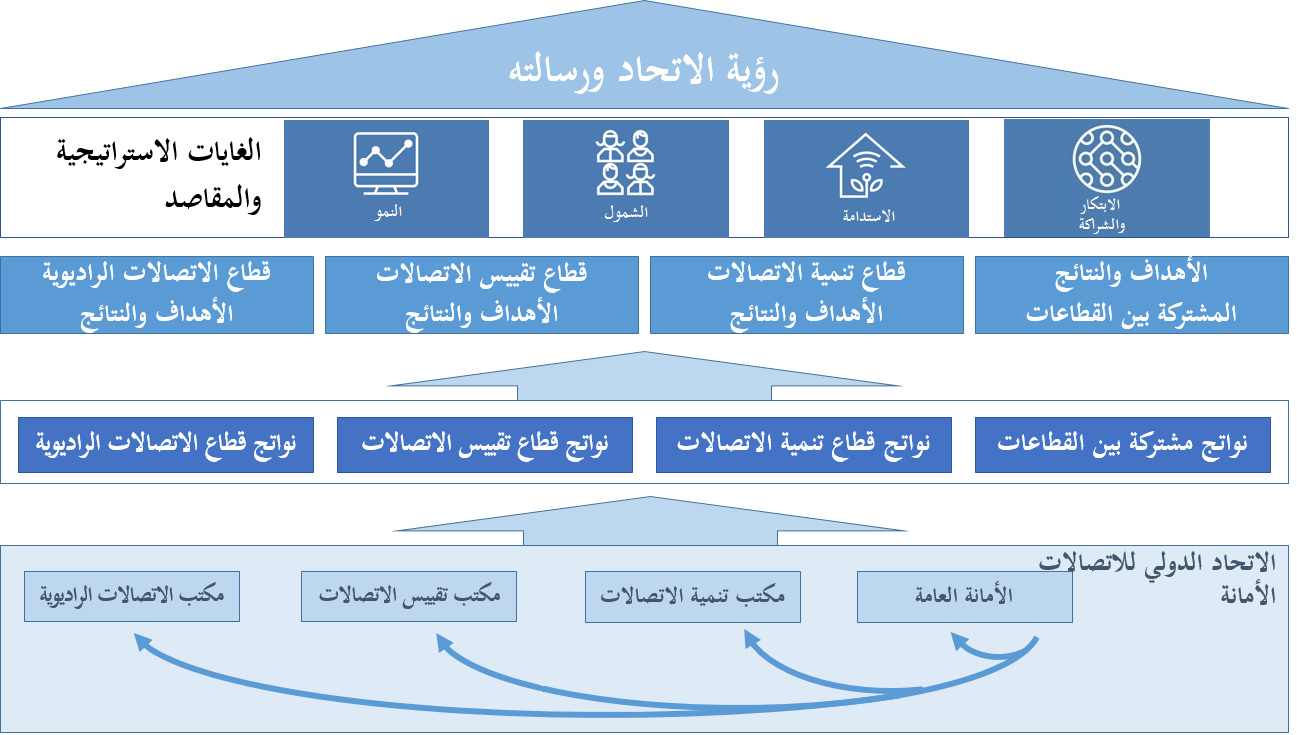 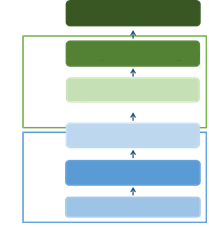 أهداف قطاع الاتصالات الراديوية•	1.R (استخدام الطيف): الاستجابة بطريقة رشيدة وعادلة وفعّالة واقتصادية وفي الوقت المناسب لمتطلبات أعضاء الاتحاد من موارد طيف الترددات الراديوية والمدارات الساتلية مع تفادي التداخل الضار•	2.R (معايير الاتصالات الراديوية): ضمان التوصيلية وإمكانية التشغيل البيني في العالم وتحسين الأداء والنوعية والقدرة على تحمل تكاليف الخدمة وتقديم الخدمة في الوقت المناسب وتحقيق مردودية الأنظمة بشكل عام في مجال الاتصالات الراديوية، بما في ذلك من خلال وضع المعايير الدولية•	3.R (): تشجيع اكتساب وتقاسم المعارف والدراية الفنية في مجال الاتصالات الراديويةأهداف قطاع تقييس الاتصالات•	1.T (وضع المعايير): وضع معايير دولية [غير تمييزية] ويُؤيد بشدة استبقاء المصطلح "معايير دولية غير تمييزية"). (توصيات قطاع تقييس الاتصالات) في الوقت المناسب، وتعزيز قابلية التشغيل البيني وتحسين أداء المعدات والشبكات والخدمات والتطبيقات•	2.T (سد الفجوة في مجال التقييس): تشجيع المشاركة الفعّالة للأعضاء وخاصة البلدان النامية في تحديد معايير دولية [غير تمييزية] واعتمادها (توصيات قطاع تقييس الاتصالات) بغية سد الفجوة التقييسية•	3.T (موارد الاتصالات): ضمان كفاءة توزيع وإدارة موارد الترقيم والتسمية والعنونة وتعرف الهوية للاتصالات الدولية وفقاً لتوصيات قطاع تقييس الاتصالات وإجراءاته•	4.T (تبادل المعارف): تشجيع اكتساب وتقاسم المعارف والدراية الفنية في مجال أنشطة التقييس الجارية في قطاع تقييس الاتصالات•	5.T (التعاون مع هيئات التقييس): توسيع التعاون وتيسيره مع هيئات التقييس الدولية والإقليمية والوطنية والمنظمات الإقليمية للاتصالاتأهداف قطاع تنمية الاتصالات•	1.D (التنسيق): التنسيق: تعزيز التعاون الدولي والاتفاق بشأن مسائل تنمية الاتصالات/تكنولوجيا المعلومات والاتصالات•	2.D (بنية تحتية حديثة وآمنة للاتصالات/تكنولوجيا المعلومات والاتصالات): بنية تحتية حديثة وآمنة للاتصالات/تكنولوجيا المعلومات والاتصالات: تعزيز تنمية البنية التحتية والخدمات بما في ذلك بناء الثقة والأمن في استخدام الاتصالات/تكنولوجيا المعلومات والاتصالات•	3.D (بيئة تمكينية): بيئة تمكينية: تعزيز بيئة تنظيمية وسياساتية مؤاتية للتنمية المستدامة للاتصالات/تكنولوجيا المعلومات والاتصالات•	4.D (مجتمع رقمي شامل): مجتمع رقمي شامل: دعم تطوير واستخدام الاتصالات/تكنولوجيا المعلومات والاتصالات وتطبيقاتها لتمكين الأشخاص والمجتمعات تحقيقاً للتنمية الاجتماعية والاقتصادية وحماية البيئةالأهداف المشتركة بين القطاعات•	1.I (التعاون) تعزيز التعاون الأوثق بين جميع أصحاب المصلحة في النظام الإيكولوجي لتكنولوجيا المعلومات والاتصالات من أجل تحقيق أهداف التنمية المستدامة•	2.I (الاتجاهات الناشئة في مجال الاتصالات/تكنولوجيا المعلومات والاتصالات) تعزيز تحديد الاتجاهات الناشئة وإدراكها وتحليلها في بيئة الاتصالات/تكنولوجيا المعلومات والاتصالات •	3.I (إمكانية النفاذ إلى الاتصالات/تكنولوجيا المعلومات والاتصالات) تعزيز إمكانية نفاذ الأشخاص ذوي الإعاقة وذوي الاحتياجات المحددة إلى الاتصالات/تكنولوجيا المعلومات والاتصالات•	4.I (المساواة بين الجنسين [والإنصاف]) تعزيز استخدام الاتصالات/تكنولوجيا المعلومات والاتصالات من أجل تحقيق المساواة بين الجنسين وتمكين المرأة والفتيات•	5.I (الاستدامة البيئية) الحد من البصمة البيئية الناجمة عن قطاع الاتصالات/تكنولوجيا المعلومات والاتصالات•	6.I (الحد من التداخلات) الحد من مجالات التداخل وتعزيز التنسيق الأوثق والأكثر شفافية بين الأمانة العامة وقطاعات الاتحاد مع مراعاة اعتمادات ميزانية الاتحادالجدول 3. الربط بين أهداف الاتحاد والغايات الاستراتيجية1.2	الأهداف والنتائج والنواتج/العوامل التمكينيةالجدول 5. العوامل التمكينية لقطاع الاتصالات الراديويةالجدول 6. أهداف قطاع تقييس الاتصالات ونتائجه ونواتجهالجدول 7. العوامل التمكينية لقطاع تقييس الاتصالاتالجدول 8. أهداف قطاع تنمية الاتصالات ونتائجه ونواتجهالجدول 9. العوامل التمكينية لقطاع تنمية الاتصالاتالجدول 10. الأهداف المشتركة بين القطاعات ونتائجها ونواتجها2.I (الاتجاهات الناشئة في بيئة الاتصالات/تكنولوجيا المعلومات والاتصالات) تعزيز تحديد الاتجاهات الناشئة في بيئة الاتصالات/تكنولوجيا المعلومات والاتصالات وإدراكها وتحليلها الجدول 11 العوامل التمكينية/خدمات الدعم للأمانة العامة3	الصلة بخطوط العمل المنبثقة عن القمة وخطة التنمية المستدامة لعام 2030الصلة بخطوط العمل المنبثقة عن القمة العالمية لمجتمع المعلوماتيضطلع الاتحاد بدور ريادي في عملية القمة العالمية لمجتمع المعلومات حيث يتولى، بصفته الميسّر الرئيسي إلى جانب اليونسكو وبرنامج الأمم المتحدة الإنمائي، تنسيق قيام أصحاب المصلحة المتعددين بتنفيذ خطة عمل جنيف. وعلى وجه الخصوص، يعد الاتحاد الميسر الوحيد لثلاثة خطوط مختلفة للقمة؛ الخطوط جيم2 (البنية التحتية للمعلومات والاتصالات) وجيم5 (بناء الثقة والأمن في استعمال تكنولوجيا المعلومات والاتصالات) وجيم6 (البيئة التمكينية).التقابل بين النواتج والأنشطة الرئيسية للاتحاد وخطوط العمل المنبثقة عن القمة العالمية لمجتمع المعلومات (استناداً إلى المعلومات المستمدة من أداة الاتحاد الخاصة بتقابل أهداف التنمية المستدامة)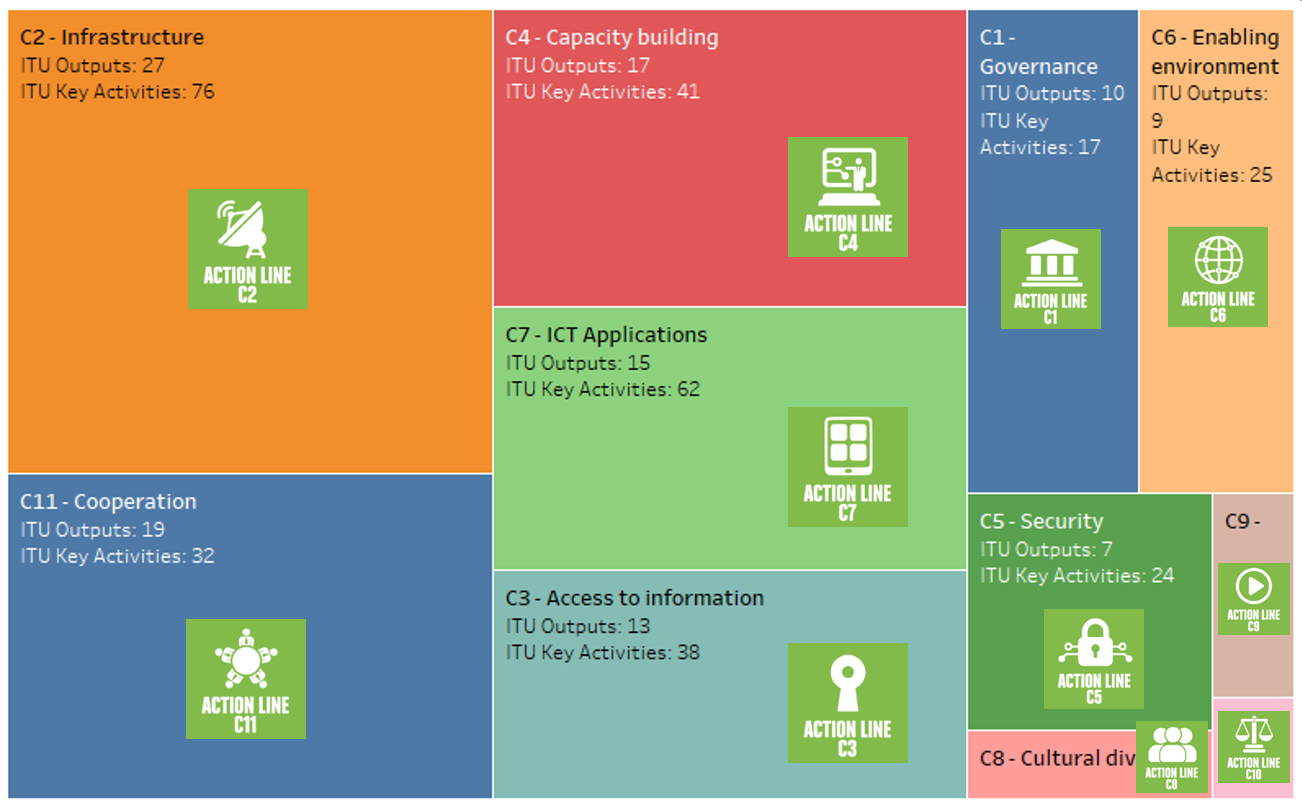 الصلة بأهداف التنمية المستدامةمع اعتماد قرار الجمعية العام للأمم المتحدة "تحويل عالمنا: برنامج التنمية المستدامة لعام 2030"، يحتاج الاتحاد، إلى جانب بقية أسرة الأمم المتحدة، إلى دعم الدول الأعضاء والمساهمة في الجهود العالمية المبذولة لتحقيق أهداف التنمية المستدامة. وتعطي أهداف التنمية المستدامة السبعة عشر والغايات المتصلة بها البالغة 169 غاية رؤية كلية لمنظومة الأمم المتحدة.وإن دور تكنولوجيا المعلومات والاتصالات (ICT) كحافز أساسي للتقدم السريع في تحقيق أهداف التنمية المستدامة يظهر بوضوح في خطة 2030: "ينطوي انتشار تكنولوجيا المعلومات والاتصالات والترابط العالمي على إمكانات كبيرة للتعجيل بالتقدم البشري وسد الفجوة الرقمية وبناء مجتمعات تقوم على المعرفة". ويؤدي الاتحاد، بوصفه وكالة الأمم المتحدة المتخصصة في مجال تكنولوجيا المعلومات والاتصالات دوراً رئيسياً في تعزيز الازدهار في عالمنا الرقمي.وبغية تعظيم مساهمة الاتحاد في خطة 2030، ينصب التركيز الرئيسي للاتحاد على معالجة الهدف 9 من أهداف التنمية المستدامة (الصناعة والابتكار والبنية التحتية) والمقصد 9.ج الذي يرمي إلى تحقيق زيادة كبيرة في فرص الحصول على تكنولوجيا المعلومات والاتصالات وتوفير فرص النفاذ الشامل والميسور إلى شبكة الإنترنت. والبنية التحتية التي تدعم عالمنا وتشكل العمود الفقري للاقتصاد الرقمي الجديد هي في الواقع أمر حيوي. وهي أساسية لعدد كبير من التطبيقات التكنولوجية والحلول المحتملة لتحقيق أهداف التنمية المستدامة وحاسمة لتمكينها من أن تكون عالمية وقابل للتوسع.ونظراً إلى أن الهدف 17 من أهداف التنمية المستدامة (إقامة الشراكات لتحقيق الأهداف) يبرز تكنولوجيا المعلومات والاتصالات كوسيلة للتنفيذ، مع إمكانات تحويلية شاملة، لا بد من أن يستفيد الاتحاد من هذا التأثير الواسع. ومن بين أهداف التنمية المستدامة البارزة حيث للاتحاد تأثير قوي بشكل خاص، الهدف 11 (المدن والمجتمعات الذكية) والهدف 10 (الحد من أوجه عدم المساواة) والهدف 8 (العمل اللائق والنمو الاقتصادي) والهدف 1 (القضاء على الفقر) والهدف 3 (الصحة الجيدة والرفاهية) والهدف 4 (التعليم الجيد) والهدف 5 (المساواة بين الجنسين).وبالتالي سيساهم الاتحاد مساهمة كبيرة في تحقيق أهداف التنمية المستدامة المتبقية من خلال توفير البنية التحتية والتوصيلية وبالشراكة مع جميع أصحاب المصلحة.التقابل بين النواتج والأنشطة الرئيسية للاتحاد وأهداف التنمية المستدامة (وفقاً لأداة الاتحاد الخاصة بتقابل أهداف التنمية المستدامة)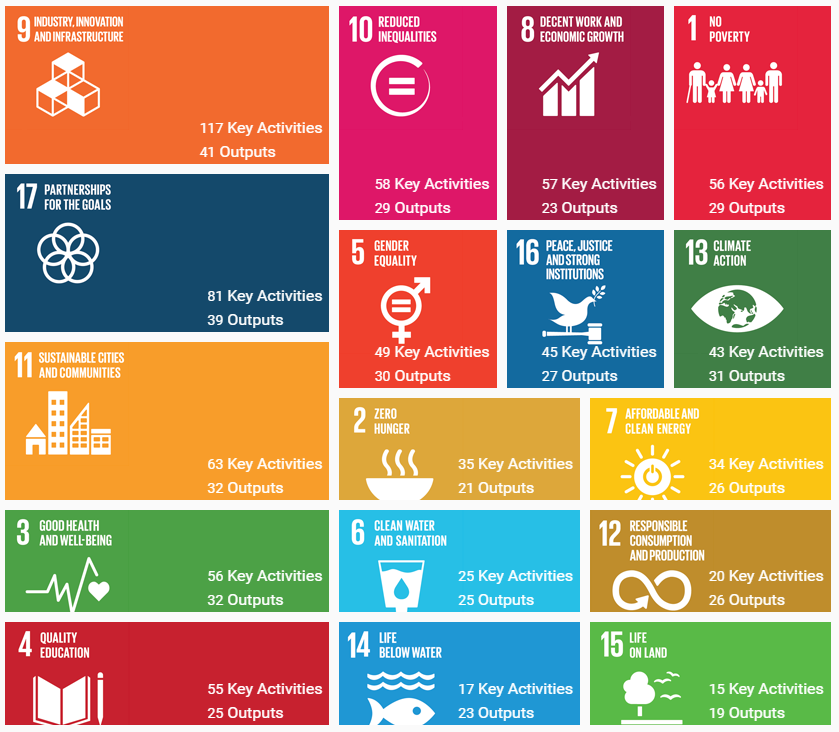 الاتحاد هو أيضاً الجهة الراعية لخمسة مؤشرات متعلقة بأهداف التنمية المستدامة (1.4.4 و1.ب.5 و1.ج.9 و2.6.17 و1.8.17) التي تساهم في رصد شعبة الأمم المتحدة الإحصائية لأهداف التنمية المستدامة.الربط بين الغايات الاستراتيجية للاتحاد ومقاصد أهداف التنمية المستدامة4	تنفيذ وتقييم الخطة الاستراتيجيةالربط القوي والمتماسك بين التخطيط الاستراتيجي والتشغيلي والمالي للاتحاد مضمون بتنفيذ إطار الاتحاد للإدارة القائمة على النتائج (RBM) طبقاً للقرارات 71 و72 و151 (المراجَعة في بوسان، 2014) لمؤتمر المندوبين المفوضين.ستكون النتائج هي المحور الرئيسي للاستراتيجية والتخطيط والميزنة ضمن إطار الاتحاد للإدارة القائمة على النتائج. وستضمن مراقبة الأداء وتقييمه وإدارة المخاطر استناد عمليات التخطيط الاستراتيجي والتشغيلي والمالي إلى عملية مستنيرة لصنع القرار وتوزيع مناسب للموارد.وسيخضع إطار الاتحاد لمراقبة الأداء وتقييمه للتطوير طبقاً للإطار الاستراتيجي المحدد في الخطة الاستراتيجية للفترة 2023-2020، وذلك لقياس التقدم المحرز في تحقيق أهداف الاتحاد ونتائجه وأهدافه وغاياته الاستراتيجية ومقاصده المحددة في الخطة الاستراتيجية ومقاصده مع تقييم الأداء وتحديد المسائل التي تحتاج إلى معالجة.كما سيخضع إطار الاتحاد لإدارة المخاطر للتطوير لضمان وجود نهج متكامل تجاه إطار الاتحاد للإدارة القائمة على النتائج المحدد في الخطة الاستراتيجية للاتحاد للفترة 2023-2020.التذييل A. توزيع الموارد (الصلة بالخطة المالية)(يتم تحديثه وفقاً للخطة المالية للفترة 2023-2020)الملحـق 2مشروع الخطة التشغيلية الرباعية المتجددة لقطاع الاتصالات الراديوية 
للفترة 2022-2019(المصدر: الوثيقة RAG18/TEMP/2)1	مقدمةوضعت الخطة التشغيلية الرباعية المتجددة لقطاع الاتصالات الراديوية (ITU-R) على نحو يتماشى بالكامل مع خطة الاتحاد الاستراتيجية للفترة ، وفي حدود الخطة المالية للفترة 2022-2019 وميزانيات فترات السنتين المقابلة. ويتبع هيكل الخطة إطار قطاع الاتصالات الراديوية القائم على النتائج، الذي يوضح أهداف القطاع والنتائج المقابلة ومؤشرات قياس التقدم المحرز، فضلاً عن النواتج (المنتجات والخدمات) الناتجة عن أنشطة القطاع.وتكمل الآليات الداخلية التالية عمليات التخطيط والتنفيذ والمراقبة والتقييم لدى مكتب الاتصالات الراديوية (BR):’1‘	خطط عمل دوائر وشعب مكتب الاتصالات الراديوية،’2‘	اتفاقات مستوى الخدمة (SLA) لتخطيط خدمات الدعم ومراقبتها وتقييمها.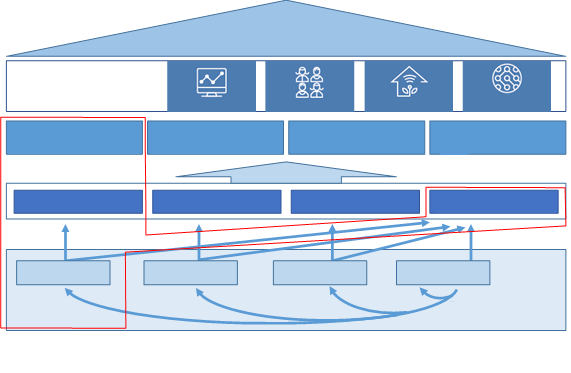 الشكل 1: الخطة التشغيلية لقطاع الاتصالات الراديوية والإطار الاستراتيجي للاتحاد للفترة 2019-20162	الخطوط العريضة لقطاع الاتصالات الراديوية وأولوياته الرئيسيةستتميز الفترة 2022-2019 بعقد جمعية الاتصالات الراديوية لعام 2019 والمؤتمر العالمي للاتصالات الراديوية لعام 2019 والأعمال النهائية للتحضير لهما وبتنفيذ القرارات الصادرة عنهما ووضع معايير رئيسية وأفضل الممارسات في مجال الاتصالات الراديوية بما في ذلك اعتماد مواصفات السطح البيني الراديوي للاتصالات المتنقلة الدولية2020- (5G). وترد الموضوعات الأساسية أدناه طبقاً للأنشطة التشغيلية الأربعة لقطاع الاتصالات الراديوية وأنشطة الدعم التي يقدمها مكتب الاتصالات الراديوية:1.2	وضع وتحديث لوائح دولية بشأن استعمال الطيف الراديوي والمدارات الساتلية•	تنظيم المؤتمر العالمي للاتصالات الراديوية لعام 2019 وتنفيذ قراراته،•	اعتماد لجنة لوائح الراديو القواعد الإجرائية ذات الصلة.2.2	تنفيذ وتطبيق اللوائح الدولية على استعمال طيف الترددات الراديوية والمدارات الساتلية•	تطوير الأدوات البرمجية المتصلة بتطبيق لوائح الراديو والقواعد الإجرائية ذات الصلة وإتاحتها للأعضاء،•	التطبيق الملائم وفي الوقت المناسب لأحكام لوائح الراديو والاتفاقات الإقليمية السارية بشأن خدمات الأرض والخدمات الفضائية، وتحديث السجل الأساسي الدولي للترددات (MIFR) وخطط وقوائم التخصيصات و/أو التعيينات،•	مراقبة حالات التداخل الضار وبصورة أعم الخلافات بشأن تقاسم موارد الطيف/المدارات وتسوية هذه الحالات،•	المنشورات ذات الصلة (النشرة الإعلامية الدولية للترددات الصادرة عن مكتب الاتصالات الراديوية ومنشورات الخدمات البحرية وقائمة محطات المراقبة الدولية).3.2	إصدار وتحديث توصيات وتقارير وكتيبات عالمية بشأن الاستخدام الأكفأ لطيف الترددات الراديوية والمدارات الساتلية•	التحضير في إطار لجان دراسات قطاع الاتصالات الراديوية لانعقاد جمعية الاتصالات الراديوية لعام 2019 (RA-19) والمؤتمر العالمي للاتصالات الراديوية لعام 2019 (WRC-19) وجمعية الاتصالات الراديوية لعام 2023 والمؤتمر العالمي للاتصالات الراديوية لعام 2023، بالتعاون الوثيق مع الأفرقة الإقليمية، بما في ذلك الدراسات التقنية والتشغيلية والتنظيمية التي ينبغي النظر فيها في الدورة الثانية للاجتماع التحضيري للمؤتمر (CPM19-2) والدورة الثانية للاجتماع التحضيري للمؤتمر (CPM23-2)،•	إعداد توصيات وتقارير وكتيبات رئيسية، لا سيما بشأن السطح البيني الراديوي للاتصالات المتنقلة الدولية لعام 2020، بالتعاون الوثيق مع قطاع تقييس الاتصالات والمنظمات الإقليمية والهيئات الأخرى المعنية بوضع المعايير.4.2	إعلام الأعضاء ومساعدتهم في أمور الاتصالات الراديوية•	نشر منتجات قطاع الاتصالات الراديوية والترويج لها (مثل لوائح الراديو والتوصيات والتقارير والكتيبات)،•	القيام بما يلي، بالتعاون الوثيق مع القطاعين الآخرين ومكاتب الاتحاد الإقليمية والمنظمات الإقليمية ذات الصلة والأعضاء،o	نشر المعلومات وتبادلها، بما في ذلك المعلومات المتعلقة بالحلقات الدراسية والمؤتمرات وورش العمل وغيرها من الأحداث العالمية والإقليمية للاتصالات الراديوية،o	مساعدة الأعضاء على مواجهة التحديات الناشئة عن إدارة الطيف لتطوير خدمات الاتصالات الراديوية لديهم، وخصوصاً فيما يتعلق بنشر النطاق العريض المتنقل والانتقال إلى الإذاعة التلفزيونية الرقمية واستخدام المكاسب الرقمية.5.2	أنشطة الدعم التي يقدمها مكتب الاتصالات الراديوية•	التطوير المستمر للأدوات البرمجية الخاصة بمكتب الاتصالات الراديوية وتحسينها وصيانتها، بهدف الحفاظ على مستوى عال من الكفاءة والاعتمادية وسهولة الاستخدام ورضا الأعضاء.•	الدعم اللوجستي والإداري للجان دراسات قطاع الاتصالات الراديوية والمشاركة في أنشطة الأفرقة الإقليمية ذات الصلة ودعمها.•	مساعدة الأعضاء، بالتعاون الوثيق مع المكتبين الآخرين ومكاتب الاتحاد الإقليمية والمنظمات الإقليمية.3	إطار نتائج قطاع الاتصالات الراديوية للفترة 2022-20191.3	الارتباط بالغايات الاستراتيجية للاتحاد12.3	أهداف قطاع الاتصالات الراديوية ونتائجه ونواتجه3.3	توزيع الموارد على أهداف قطاع الاتصالات الراديوية ونواتجه للفترة 2022-2019*   تكلفة هذه النواتج موزعة على جميع أهداف الاتحاد.4	تحليل المخاطرانتقالاً من الاستراتيجية إلى التنفيذ، تم تحديد وتحليل وتقييم المخاطر التشغيلية الكبيرة التالية المعروضة في الجدول أدناه. وتضطلع المكاتب وكل دائرة على حدة بإدارة جميع المخاطر المرتبطة بتحقيق النتائج المقابلة.5	أهداف قطاع الاتصالات الراديوية ونتائجه ونواتجه للفترة 2022-2019سيتم الوفاء بأهداف قطاع الاتصالات الراديوية من خلال تحقيق النتائج ذات الصلة، عن طريق تنفيذ النواتج. وتساهم أهداف قطاع الاتصالات الراديوية، في سياق اختصاص القطاع، في تحقيق الغايات الشاملة للاتحاد. ويساهم مكتب الاتصالات الراديوية كذلك في تنفيذ الأهداف والنتائج والنواتج المشتركة بين القطاعات (المعروضة في الخطة التشغيلية للأمانة العامة).1.5	1.R الاستجابة بطريقة رشيدة وعادلة وفعّالة واقتصادية وفي الوقت المناسب لمتطلبات أعضاء الاتحاد من موارد طيف الترددات الراديوية والمدارات الساتلية مع تفادي التداخل الضار2.5	2.R ضمان التوصيلية وإمكانية التشغيل البيني في العالم وتحسين الأداء والنوعية والقدرة على تحمل تكاليف الخدمة وتقديم الخدمة في الوقت المناسب وتحقيق مردودية الأنظمة بشكل عام في مجال الاتصالات الراديوية، بما في ذلك من خلال وضع المعايير الدولية3.5	3.R تشجيع اكتساب وتقاسم المعارف والدراية الفنية في مجال الاتصالات الراديوية6	تنفيذ الخطة التشغيليةتنسق الدوائر المسؤولة في مكتب الاتصالات الراديوية النواتج المحددة في هذه الخطة التشغيلية تنفيذاً لأنشطة خطط العمل الداخلي للمكتب ولكل دائرة؛ وستشارك المكاتب الإقليمية في تنفيذ هذه الخطة التشغيلية. ويقدم مكتب الاتصالات الراديوية جزئياً والأمانة العامة بشكل أساسي خدمات الدعم الإداري، وفقاً لاتفاقات مستوى الخدمة السنوية المحددة سلفاً والمتفق عليها بين الطرفين (لتقديم الخدمات الداخلية). ويرد في الخطة التشغيلية للأمانة العامة وصف لخدمات الدعم التي تقدمها الأمانة العامة. وتخطط إدارة الاتحاد وتراقب وتقيم تحقيق النواتج وتقديم خدمات الدعم وفقاً لأهداف الاتحاد كما هو مبين في الخطة الاستراتيجية. ويركز التقرير السنوي بشأن تنفيذ الخطة الاستراتيجية على التقدم المحرز صوب تحقيق هذه الأهداف والغايات العامة. وفيما يتعلق بإدارة المخاطر، بالإضافة إلى تحليل المخاطر المدرج في هذه الخطة التشغيلية الذي تستعرضه الإدارة العليا بصورة دورية، يواصل كل مكتب/دائرة القيام بتحديد منهجي وتقييم وإدارة للمخاطر ذات الصلة بتحقيق النواتج وتقديم خدمات الدعم المعنية استناداً إلى نهج إدارة للمخاطر متعدد المستويات.الملحق 1: توزيع الموارد على الأهداف المشتركة بين القطاعات والغايات الاستراتيجية للاتحادبآلاف الفرنكات السويسرية___________مكتب الاتصالات الراديوية (BR)مكتب الاتصالات الراديوية (BR)مكتب الاتصالات الراديوية (BR)الرسالة الإدارية المعممةCA/239الرسالة الإدارية المعممةCA/2395 أبريل 2018إلى إدارات الدول الأعضاء في الاتحاد الدولي للاتصالات وأعضاء قطاع الاتصالات الراديويةإلى إدارات الدول الأعضاء في الاتحاد الدولي للاتصالات وأعضاء قطاع الاتصالات الراديويةإلى إدارات الدول الأعضاء في الاتحاد الدولي للاتصالات وأعضاء قطاع الاتصالات الراديويةالموضوع:ملخص استنتاجات الاجتماع الخامس والعشرين للفريق الاستشاري للاتصالات الراديويةملخص استنتاجات الاجتماع الخامس والعشرين للفريق الاستشاري للاتصالات الراديويةالفريق الاستشاري للاتصالات الراديويةجنيف، 29-26 مارس 2018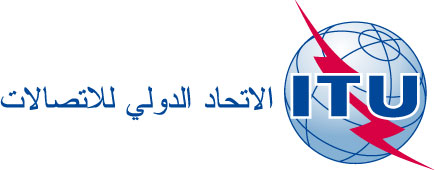 الوثيقة
RAG18/TEMP/4-A (صيغة منقحة)28 مارس 2018الأصل: بالإنكليزيةرئيس الفريق الاستشاري للاتصالات الراديويةرئيس الفريق الاستشاري للاتصالات الراديويةالاجتماع الخامس والعشرون
للفريق الاستشاري للاتصالات الراديويةالاجتماع الخامس والعشرون
للفريق الاستشاري للاتصالات الراديويةملخص الاستنتاجاتملخص الاستنتاجاتبند
جدول الأعمالالموضوعالاستنتاجات1ملاحظات افتتاحيةقام السيد دانييل أوبام (كينيا)، الرئيس، بافتتاح الاجتماع رسمياً. وطبقاً لجدول أعمال الاجتماع، وفي غياب الأمين العام، قام مدير مكتب الاتصالات الراديوية بإلقاء ملاحظات افتتاحية. وأعرب السيد أوبام عن تقديره للدول الأعضاء وأعضاء القطاع على إسهامهم في أعمال الفريق الاستشاري للاتصالات الراديوية. ودعا كذلك نوابَ رئيس الفريق الاستشاري الحاضرين في الاجتماع للتعريف بأنفسهم.2إقرار جدول الأعمال (الوثيقة RAG18/ADM/1(Rev.1))أقر مشروع جدول الأعمال الوارد في الوثيقة RAG18/ADM/1(Rev.1) دون تغيير. ووافق الاجتماع أيضاً على خطة إدارة الوقت المقترحة.3المسائل المتعلقة بدورة المجلس لعام 2018
(الوثيقة RAG18/1+Add.2)أحاط الفريق الاستشاري علماً بالمعلومات الواردة في تقرير المدير بشأن استرداد تكاليف معالجة بطاقات التبليغ عن الشبكات الساتلية، ولا سيما فيما يتعلق بالدراسة التي أعدها المكتب، بطلب من المجلس في دورته لعام 2017، بشأن المسائل التقنية التي تنشأ فيما يتعلق بمعالجة بطاقات التبليغ عن الأنظمة الساتلية المعقدة غير المستقرة بالنسبة للأرض (non-GSO). ووافق الفريق الاستشاري على أنه ينبغي معالجة هذه المسألة الحساسة للغاية بحذر، إذ تجري دراسة بعض المسائل المتعلقة بالأنظمة الساتلية غير المستقرة بالنسبة للأرض تحضيراً للمؤتمر العالمي للاتصالات الراديوية لعام 2019 (WRC-19) وقد يكون لقرارات المؤتمر تأثيراً على إجراء استرداد التكاليف.وأحاط الفريق الاستشاري علماً كذلك بالمعلومات الواردة في تقرير المدير بشأن معالجة بطاقات التبليغ عن السواتل، ولا سيما عملية التوظيف الجارية لثلاثة مهندسين في دائرة الخدمات الفضائية بغية المساعدة على إنهاء التأخيرات في معالجة بطاقات التبليغ عن تخصيصات الترددات. وأفاد المكتب بأن العملية تأخذ وقتاً أطول من المتوقع، بسبب تلقي عدد كبير من الترشيحات المقبولة، ويُتوقع أن ينضم المهندسون المختارون إلى الاتحاد في الربع الثالث من عام 2018. ووضح المكتب، إجابة على استفسار عن أسباب التأخيرات التي حدثت مؤخراً في فترة معالجة بطاقات التبليغ عن السواتل، أن التأخير كان بسبب بطاقات تبليغ عن شبكات كبيرة بصورة مفرطة. وأحاط المكتب علماً كذلك أنه استلم 6 بطاقات تبليغ من إدارة واحدة عن شبكات ساتلية مستقرة بالنسبة للأرض (GSO) تعادل في تخصيصات تردداتها المقدار الذي يعالجه المكتب عادةً في سنة.وأشار المدير إلى أن الأدوات البرمجية الحديثة التي تسمح بتقديم بطاقات التبليغ إلكترونياً بالكامل لا تضع أي حاجز مادي أمام التبليغات الكبيرة بصورة مفرطة سواء للشبكات الساتلية المستقرة بالنسبة للأرض أو للشبكات الساتلية غير المستقرة بالنسبة للأرض. وأشار المدير كذلك إلى أن الحل الوحيد الطويل الأجل، في رأيه، هو تعديل آلية استرداد التكاليف لمعالجة هذه المسألة. ودعا الفريق الاستشاري مدير المكتب إلى عرض هذه المسألة على المجلس، كي تؤخذ بعين الاعتبار عند مناقشة المسائل المتعلقة بالميزانية. ويُدعى المكتب إلى ذكر مقدار الوقت المستغرق لمعالجة كل بطاقة تبليغ من بطاقات التبليغ الست هذه من أجل التأكد فيما إذا كانت رسوم استرداد التكاليف الحالية متوازنة مع الوقت المستغرق لمعالجة بطاقات التبليغ هذه، وإبلاغ المجلس بالمسألة.وأشار الفريق الاستشاري إلى أن المجلس في دورته لعام 2017 نظر مجدداً في موضوع دور الاتحاد بصفته سلطة إشرافية لنظام التسجيل الدولي لأصول الفضاء بموجب البروتوكول المتعلق بالفضاء ورأى أن القرارَ الأخير بشأن المسألة ينبغي أن يتخذه مؤتمرُ المندوبين المفوضين لاحقاً هذا العام. وذُكر أنه لم يصدق بعد أي بلد على البروتوكول، لذا فمن المستبعد جداً أن يدخل البروتوكول حيز التنفيذ قبل مؤتمر المندوبين المفوضين لعام 2018.وأحاط الفريق الاستشاري علماً بميزانية قطاع الاتصالات الراديوية للفترة 2019-2018 كما أقرها المجلس في دورته لعام 2017. وشكر الرئيسُ الفريقَ الاستشاري على دوره المهم في الطلب من المجلس إقرار زيادة في ميزانية مكتب الاتصالات الراديوية، وهو ما سمح بتوظيف مهندسين إضافيين في دائرة الخدمات الفضائية. وفي الوقت نفسه أُعرب عن شواغل بشأن خفض تمويل أنشطة لجنة لوائح الراديو (RRB) وبعض أنشطة الدوائر في المكتب. وأوعز الفريق الاستشاري إلى المدير أن يراعي هذه الشواغل في أعمال التحضير لمشروع الخطة المالية للفترة 2023-2020.وأحاط الفريق الاستشاري علماً بأن جمعية الاتصالات الراديوية لعام 2019 (RA-19) والمؤتمر العالمي للاتصالات الراديوية لعام 2019 (WRC-19) سيُعقدان في شرم الشيخ (مصر)، إثر قرار اتخذه المجلس في دورته لعام 2017، أعقبته مشاورة للدول الأعضاء في الاتحاد أفضت إلى تأكيد القرار بالأغلبية المطلوبة. ولم يغير هذا القرار مواعيد الحدثين ولا جدول أعمال المؤتمر العالمي للاتصالات الراديوية لعام 2019. وأحاط الفريق الاستشاري علماً كذلك بنتائج زيارة الموقع التي أجراها الاتحاد إلى المكان المقترح، حيث أُولي اهتمام خاص إلى الجوانب الرئيسية التي تعتبر أساسية لمؤتمر ناجح: اللوجستيات (بالتركيز على حجم قاعات الاجتماع المتاحة وعددها ومرافق الترجمة الشفوية) ومرافق تكنولوجيا المعلومات (بالتركيز على تكنولوجيا المعلومات والاتصالات والوسائل السمعية والبصرية) والسلامة والأمن. وطلب الفريق الاستشاري أن يولى اهتمام خاص كذلك إلى أمن المشاركين وتسهيل منح التأشيرات عند الوصول إلى مصر والخروج منها.4تنفيذ قرارات المؤتمر العالمي للاتصالات الراديوية لعام 2015(الوثيقتان RAG18/1 و9)أحاط الفريق الاستشاري علماً بالإجراءات التي اتخذها المكتب إلى الآن من أجل تنفيذ قرارات المؤتمر العالمي للاتصالات الراديوية لعام 2015 المتعلقة بالخدمات الفضائية والأرضية على السواء، ولا سيما أنشطة تطوير البرمجيات الرامية إلى تنفيذ القرارين 907 و908.ونظر الفريق الاستشاري في الوثيقة RAG18/9 المقدمة من اليابان والتي تتضمن تعليقات بشأن النظام الجديد الذي يجري إعداده من أجل تنفيذ القرار 908، وتساهم اليابان في هذا النظام مالياً. وتؤكد الوثيقة ضرورة أن يعزز المكتب موارده من أجل هذا النوع من التطوير وأهمية أن تشارك الإدارات بفعالية في الاختبارات الخارجية لنظام تقديم بطاقات التبليغ إلكترونياً الذي بدأ في فبراير 2018.وأعرب الفريق الاستشاري عن بالغ تقديره لإدارة اليابان لمساهمتها في تنفيذ القرار 908، الذي سمح للمكتب بتوظيف مطورين للمواقع الإلكترونية وباقتناء مخدمات مخصصة بالإضافة إلى مهندس أرسلته اليابان لتقديم المساعدة في هذا المشروع.5الأعمال التحضيرية لجمعية الاتصالات الراديوية/المؤتمر العالمي للاتصالات الراديوية لعام 2019(الوثائق RAG18/1 و7 و11 و12)أحاط الفريق الاستشاري علماً بالتقرير بشأن الأعمال التحضيرية لجمعية الاتصالات الراديوية/المؤتمر العالمي للاتصالات الراديوية لعام 2019 والدورة الثانية للاجتماع التحضيري للمؤتمر (CPM19-2)، ولا سيما بخصوص التقدم الذي أحرزته فرق العمل التابعة لقطاع الاتصالات الراديوية (ITU-R) وفريق المهام المسؤول عن الدراسات التحضيرية بشأن بنود جدول أعمال المؤتمر العالمي للاتصالات الراديوية لعام 2019 و/أو قرارات المؤتمر ذات الصلة، فضلاً عن الدراسات الجارية استجابةً لقرارات قطاع الاتصالات الراديوية من أجل التحضير لجمعية الاتصالات الراديوية لعام 2019. وأحاط الفريق الاستشاري علماً كذلك بالنتائج الناجحة لورشة العمل الأقاليمية الأولى للاتحاد بشأن الأعمال التحضيرية للمؤتمر العالمي للاتصالات الراديوية لعام 2019 التي عُقدت في جنيف يومَي 21 و22 نوفمبر 2017، فضلاً عن نتائج ورشة العمل الإقليمية للمؤتمر العالمي للاتصالات الراديوية للاتحاد لعام 2019 للإقليم 2 التي عُقدت في هافانا في الفترة 23-21 مارس 2018. وأجريت هذه الأنشطة إضافةً إلى الأعمال التحضيرية التي نظمتها المنظمات الإقليمية للاتصالات، والتي يوفر المكتب الدعم لها وفقاً للقرار 72 (Rev. WRC-07). وأحاط الفريق الاستشاري علماً كذلك أنه من المزمع عقد ورشتي العمل الأقاليميتين الثانية والثالثة للاتحاد، بشأن الأعمال التحضيرية للمؤتمر العالمي للاتصالات الراديوية لعام 2019، في أواخر شهر نوفمبر 2018 وأوائل شهر سبتمبر 2019 على التوالي. وأحاط الفريق الاستشاري علماً كذلك بالمواعيد المقررة لعقد الدورة الثانية من الاجتماع التحضيري لمؤتمر الاتصالات الراديوية لعام 2019. في الفترة من 18 إلى 28 فبراير 2019.ونظر الفريق الاستشاري في الوثيقة RAG18/7 المقدمة من فرنسا وألمانيا والاتحاد الروسي بشأن مقترحات ترمي إلى تحسين تحضير الإدارات للنظر في المسائل التي تندرج في إطار بندي جدول الأعمال الدائمين 7 و2.9 للمؤتمر العالمي للاتصالات الراديوية بهدف تحسين أداء المؤتمر. وأحاط المدير علماً أن المكتب قد بادر باتخاذ الإجراءات المقترحة في الوثيقة بشأن البند 2.9 من جدول الأعمال للدورة الحالية. وأحاط الفريق الاستشاري علماً بالمساهمة وشجع المدير على مراعاة المقترحات الواردة في الوثيقة بشأن البند 2.9 من جدول الأعمال قدر الإمكان. وأحاط الفريق الاستشاري علماً كذلك بالاتفاق الداخلي غير الرسمي لفرقة العمل 4A التابعة لقطاع الاتصالات الراديوية من أجل مراعاة المقترح الأول الوارد في الوثيقة بشأن البند 7 من جدول الأعمال. وأشار الفريق الاستشاري كذلك إلى أن الإدارات يمكنها أن تقدم المقترحات، لو أرادت ذلك، إلى الهيئات ذات الصلة (الاجتماع التحضيري للمؤتمر وجمعية الاتصالات الراديوية والمؤتمر العالمي للاتصالات الراديوية) لتنظر فيها.ونظر الفريق الاستشاري كذلك في الوثيقة RAG18/11 المقدمة من الاتحاد الروسي بشأن تبسيط قرارات مؤتمر المندوبين المفوضين وقرارات قطاع الاتصالات الراديوية وقطاع تقييس الاتصالات وقطاع تنمية الاتصالات التي تتناول الموضوع نفسه. وأعرب الفريق الاستشاري عن دعمه لمفهوم التبسيط، مراعياً طبيعة العمل المختلفة للقطاعات الثلاثة. ودعا الفريقُ الاستشاري المديرَ إلى الإشارة إلى هذه المسألة في تقرير الفريق الاستشاري الموجه إلى جمعية الاتصالات الراديوية للنظر فيها واتخاذ الإجراء اللازم، حسب الاقتضاء.ونظر الفريق الاستشاري في الوثيقة RAG18/12 المقدمة من ألمانيا والتي تقترح فيها تعديل القرار 72 (Rev. WRC-07) لإدراج وضع جدول زمني عام وتحديثه، يقدمه المكتب، ويغطي كل الاجتماعات والأحداث المتعلقة بالأعمال التحضيرية للمؤتمرات العالمية للاتصالات الراديوية. ودعم الفريق الاستشاري الفكرة وأشار إلى أن ألمانيا قد ترغب في تقديم مقترح لمراجَعة القرار 72 إلى المؤتمر العالمي للاتصالات الراديوية لعام 2019.6أنشطة لجان الدراسات
(الوثائق RAG18/1(Add.1) و8 و10)أحاط الفريق الاستشاري علماً بالتقرير الخاص بأنشطة لجان الدراسات، ولا سيما ما أحرز من تقدم في الأعمال التحضيرية للمؤتمر العالمي للاتصالات الراديوية لعام 2019. وأحاط الفريق الاستشاري علماً كذلك بأن زيادة المشاركة في اجتماعات لجان الدراسات وجدول اجتماعات الاتحاد المكتظ مقروناً بالتوافر المحدود للقاعات ذات الحجم المناسب لا تزال تشكل تحديات لوجستية لجدولة اجتماعات لجان الدراسات لقطاع الاتصالات الراديوية وفرق العمل التابعة لها والأفرقة الفرعية. واقتُرحت التحسينات التالية للتقرير الخاص بأنشطة لجان الدراسات:-	إدراج التوصيتين اللتين أُقرتا مؤخراً ITU-R F.699-8 وITU-R M.1851-1 في الجدول الوارد في القسم 6 من الوثيقة، في بندي "الاتصالات الثابتة" و"الرادارات" على التوالي؛-	إدخال تعديل في القسم 4.6 لذكر أن 3 تقارير لفرقة العمل 5D هي من السلسلة M (أي تقارير قطاع الاتصالات الراديوية M.2410 وM.2411 وM.2412)؛-	أن يضاف إلى القسم 7 الأنشطة الأخرى بشأن آثار التعرض البشري للترددات الراديوية فيما يتعلق بالمسألة 7/2 لقطاع تنمية الاتصالات؛-	وبيان أن من الممكن الاطلاع على الدراسات التي تجرى حالياً استجابةً لقرارات قطاع الاتصالات الراديوية في وثائق "حالة الدراسات" المتوفرة في قسم "نصوص قطاع الاتصالات ذات الصلة" لكل صفحة إلكترونية للجنة الدراسات المعنية.ونظر الفريق الاستشاري في الوثيقة RAG18/8 المقدمة من الصين بشأن نشر تقارير قطاع الاتصالات الراديوية. ويُطلب في الوثيقة أن تُنشر تقارير قطاع الاتصالات في أقرب وقت ممكن، بإيلاء الأولوية إلى التقارير المتعلقة بالاجتماع التحضيري للمؤتمر والمؤتمر العالمي للاتصالات الراديوية. وأفاد نائب المدير بأن المنشورات ذات الأولوية العالية في المكتب هي تلك المتعلقة بجمعية الاتصالات الراديوية/المؤتمر العالمي للاتصالات الراديوية/الاجتماع التحضيري للمؤتمر فضلاً عن توصيات قطاع الاتصالات الراديوية. وتُعالج تقارير قطاع الاتصالات الراديوية ذات الطابع الإعلامي خلال الوقت المتاح بين المنشورات الأكثر استعجالاً. ووضح أيضاً أن بعض حالات التأخير الكبيرة تحصل بسبب أن العديد من التقارير (نظراً إلى حجمها ومحتواها التقني بما في ذلك المعادلات) تحتاج إلى استعراض عميق جداً لمواءمة أرقام الأشكال/المخططات/الجداول مع نسق قطاع الاتصالات الراديوية، الأمر الذي عادةً ما يتطلب الرجوع إلى المؤلف عدة مرات لمزيد من التحقق. وأحاط الفريق الاستشاري علماً بالوثيقة وأوعز إلى المدير بالاستمرار في إيلاء الأولوية إلى نشر الوثائق المتعلقة بالاجتماع التحضيري للمؤتمر والمؤتمر العالمي للاتصالات الراديوية.نظر الفريق الاستشاري في الوثيقة RAG18/10 المقدمة من اليابان بشأن مراجَعة مقترحة لنسق توصيات قطاع الاتصالات الراديوية، بالاستناد بشكل رئيسي إلى الدليل المستخدم لصياغة توصيات قطاع تقييس الاتصالات. وأحاط الفريق الاستشاري علماً بالوثيقة وأشار إلى أنه لما لم تُواجه أي صعوبات مع نسق توصيات قطاع الاتصالات الراديوية، فإذا تلقى تقارير عن صعوبات بشأن النسق الحالي لتوصيات القطاع فسينظر حينئذ في إجراء تغييرات.7إعداد الخطة الاستراتيجية للاتحاد
للفترة 2023-2020 (الوثيقة RAG18/5)نظر الفريق الاستشاري في الوثيقة RAG18/5 التي تتضمن آخر صيغة من مشروع الخطة الاستراتيجية للاتحاد للفترة 2023-2020 بصيغته التي أعدها فريق العمل التابع للمجلس المعني بالخطتين الاستراتيجية والمالية (CWG-SFP) خلاله اجتماعه الثالث الذي عُقد في يناير 2018. ووافق الفريق الاستشاري على التعديلات المقترحة للوثيقة على النحو المبين في الملحق 1 وطلب من المدير إحالة التعديلات المقترحة إلى فريق العمل التابع للمجلس.8مشروع الخطة التشغيلية المتجددة
للفترة 2022-2019
(الوثائقRAG18/1(Add.3)  و4)أحاط الفريق الاستشاري علماً بالعناصر الرئيسية لمشروع الخطة التشغيلية المتجددة لقطاع الاتصالات الراديوية للفترة 2022-2019، ولا سيما مؤشرات النتائج الإضافية التي أدرجت لبعض الأهداف لتحسين قياس أثر مؤشر الأداء الرئيسي ذي الصلة. وفي هذا الصدد، وافق الفريق الاستشاري على إضافة نتيجة جديدة للهدف 1.R المتعلق بتخفيض وقت معالجة بطاقات التبليغ عن الشبكات الساتلية، والذي ترتبط به ستة مؤشرات أداء رئيسية، على النحو المبين في الملحق 2. وأحاط الفريق الاستشاري علماً كذلك بأن هذه الخطة التشغيلية لا تزال تستند إلى الخطة الاستراتيجية التي اعتمدها مؤتمر المندوبين المفوضين لعام 2014 وأنه ينبغي، إثر اعتماد مؤتمر المندوبين المفوضين للخطة الاستراتيجية الجديدة للفترة 2023-2020، تحديثها تبعاً لذلك. وطلب الفريق الاستشاري من المدير إحالة مشروع الخطة المقترحة إلى المجلس للنظر فيها وإقرارها.وأحاط الفريق الاستشاري علماً كذلك بمشروع الخطة التشغيلية المتجددة للأمانة العامة للفترة 2022-2019.9نظام معلومات مكتب الاتصالات الراديوية(الوثيقة RAG18/1)أعرب الفريق الاستشاري عن تقديره بشأن التقدم المحرز في أنشطة تطوير البرمجيات التي تهدف إلى مواصلة تطوير نظام معلومات مكتب الاتصالات الراديوية. وفيما يتصل باستحداث قاعدة بيانات وتطبيق ويب لتقديم تقارير عن التداخلات الضارة بالخدمات الفضائية ونشرها (وفقاً للقرار 186 (بوسان، 2014))، أوعز الفريق الاستشاري بأنه ينبغي إدراج ملاحظة تشير إلى أن قاعدة البيانات تتضمن تقارير من الدول الأعضاء عن التداخلات المبلغ عنها كما تلقاها المكتب، ولم يجرِ بعد تحليلها والتعليق عليها وتناولها. وأوعز الفريق الاستشاري كذلك، فيما يتعلق بأنظمة المعلومات الجغرافية للمكتب، بتوخي الحذر بشأن البيانات الجغرافية التي لم تقرها الدول الأعضاء رسمياً، والتي ينبغي بالتالي ألا تُدرج في الأدوات البرمجية الرسمية للمكتب لأغراض التنسيق.10التنسيق بين القطاعات(الوثائق RAG18/1 و2 و3 و6 و13(Rev.1) و15)أحاط الفريق الاستشاري علماً بالمعلومات الواردة في تقرير المدير بخصوص تعاون قطاع الاتصالات الراديوية مع قطاعي تنمية الاتصالات وتقييس الاتصالات ومع المنظمات الدولية والإقليمية.ونظر الفريق الاستشاري أيضاً في بيانات الاتصال بشأن التنسيق بين القطاعات الواردة في الوثائق: RAG18/2 المقدمة من لجنة الدراسات 5 لقطاع تقييس الاتصالات وRAG18/3 المقدمة من لجنة الدراسات 6 لقطاع الاتصالات الراديوية وRAG18/6 المقدمة من الفريق الاستشاري لتقييس الاتصالات (TSAG) وRAG18/13(Rev.1) المقدمة من مدير مكتب تنمية الاتصالات (BDT). ولاحظ الفريق الاستشاري أن هناك مجالات تداخل بين أنشطة مختلف القطاعات وأنه ينبغي بذل مزيد من الجهود لتفادي مثل هذا التداخل. ودعا الفريقُ الاستشاري المديرَ إلى العمل مع مديري المكتبين الآخرين لتحديد مجالات التداخل وعرضها على فريق التنسيق بين القطاعات وفريق المهام المعني بالتنسيق بين القطاعات، بغية إزالة التداخل. وأشار الفريق الاستشاري كذلك إلى أن الأعضاء قد يرغبون في اتخاذ إجراء إضافي يرونه ملائماً في هذا الصدد.ونظر الفريق الاستشاري للاتصالات الراديوية كذلك في الوثيقة RAG18/15 المقدمة من الاتحاد الروسي التي تقترح إرسال بيان اتصال إلى الفريق الاستشاري لتنمية الاتصالات (TDAG) يتضمن قائمة أولية بدراسات قطاع الاتصالات الراديوية في مجال إدارة الطيف الراديوي التي قد تكون ذات فائدة للبلدان النامية وذلك استجابةً للقرار 9 للمؤتمر العالمي لتنمية الاتصالات (WTDC). ودعا الفريق الاستشاري للاتصالات الراديوية المديرَ إلى إبلاغ مدير مكتب تنمية الاتصالات والفريق الاستشاري لتنمية الاتصالات بهذه المعلومات، وأن يبلغ الفريق الاستشاري لتنمية الاتصالات بتقدير الفريق الاستشاري للاتصالات الراديوية على العمل المنجز بشأن القرار 9 قبل المؤتمر العالمي لتنمية الاتصالات لعام 2017 وأثناءه.11أنشطة توعية الأعضاء 
(الوثائق RAG18 1 و14)أحاط الفريق الاستشاري علماً بالأنشطة الرئيسية التي اضطلع بها المكتب خلال العام الماضي فيما يتعلق بإعداد المنشورات وبتقديم المساعدة التقنية إلى الأعضاء، بما في ذلك الحلقات الدراسية وورش العمل ذات الصلة بالاتصالات الراديوية. وأحاط الفريق الاستشاري علماً مع الارتياح بالطلب المتزايد على منشورات قطاع الاتصالات الراديوية، وشكر المكتب على دوره الفعّال في هذا الصدد. وأما فيما يخص الموقع الإلكتروني، أدلى الأعضاء بتعليقات عن الصعوبات التي واجهوها في البحث عن وثائق محددة (سواء فيما يتعلق بأدوات البحث المتوفرة أو بالإجراءات المرهقة التي تتطلب كلمات سر على صفحات الموقع الإلكتروني للمنشورات...إلخ.) فضلاً عن الافتقار إلى نهج متسق للموقع الإلكتروني لجميع القطاعات. ودعا الفريقُ الاستشاري المديرَ إلى إبلاغ إدارة الاتحاد بهذه الشواغل وأوعز بإجراء مناقشة مع الأعضاء لتحديد مجالات التحسين في الموقع الإلكتروني للاتحاد.ونظر الفريق الاستشاري أيضاً في الوثيقة RAG18/14 المقدمة من الاتحاد الروسي، التي تقترح إعداد استبيان يهدف إلى تقييم رضا الأعضاء عن جودة خدمات الترجمة الشفوية المقدمة في اجتماعات لجان دراسات قطاع الاتصالات الراديوية واجتماعات الفريق الاستشاري. وعرض المدير إعداد الاستبيان المقترح وتوزيعه على المشاركين في لجان الدراسات واجتماعات الفريق الاستشاري. ودعا الفريقُ الاستشاري المديرَ إلى أن يفعل ذلك، مشيراً إلى أنه ينبغي إجراء هذا الاستقصاء بطريقة غير رسمية.12موعد الاجتماع القادممن المخطط أن يُعقد الاجتماع السادس والعشرون للفريق الاستشاري في الفترة من 15 إلى 17 أبريل 2019.13ما يستجد من أعمالأحاط الفريق الاستشاري علماً مع الشكر بالمعلومات الواردة في الوثيقة RAG18/INFO/1 فيما يتعلق بإدراج معلومات إضافية بشأن اللجنة الاستشارية الدولية للراديو (CCIR) ولجان الدراسات لقطاع الاتصالات الراديوية في بوابة تاريخ الاتحاد، كما طلب اجتماع الفريق الاستشاري لعام 2016. وأحاط الفريق الاستشاري علماً كذلك بإضافة صفحة على الموقع الإلكتروني معنونة "التركيز على الاتصالات الراديوية" توفر لمحة عامة عن معلومات تاريخية تتعلق تحديداً باللجنة الاستشارية الدولية للراديو/قطاع الاتصالات الراديوية وأعرب عن تقديره لجميع المعنيين على العمل المنجز للمحافظة على تاريخ الاتحاد.وأحاط الفريق الاستشاري علماً كذلك أن بإلغاء حسابات البريد الإلكتروني TIES أصبحت عدة عناوين بريد إلكتروني، لرؤساء ونواب رؤساء لجان الدراسات والأفرقة الفرعية التابعة لها، متقادمة في الموقع الإلكتروني لقطاع الاتصالات الراديوية. ودعا الفريقُ الاستشاري المديرَ إلى اتخاذ إجراءات تصحيحية في هذا الصدد.الفريق الاستشاري للاتصالات الراديويةجنيف، 29-26 مارس 2018المصدر: الوثيقة RAG18/5-Aالمراجعة 1
للوثيقة RAG18/TEMP/3-A27 مارس 2018الأصل: بالإنكليزيةالأمانة العامةالأمانة العامةمشروع الخطة الاستراتيجية للاتحاد الدولي للاتصالات للفترة 2023-2020مشروع الخطة الاستراتيجية للاتحاد الدولي للاتصالات للفترة 2023-2020ملخصتعرض وثيقة المجلس المرفقة مشروع الخطة الاستراتيجية للاتحاد للفترة 2023-2020.. فريق العمل التابع للمجلس المعني بالخطتين الاستراتيجية والمالية للفترة 2023-2020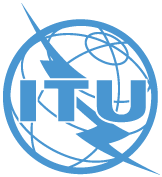 الاجتماع الرابع - جنيف، 16 أبريل 2018الوثيقة CWG-SFP-4/5-A13 مارس 2018الأصل: بالإنكليزيةالتخطيط وفق الإدارة القائمة على النتائج   تنفيذالرؤية والرسالةالرؤية هي العالم الأفضل الذي يصبو إليه الاتحاد.الرسالة تشير إلى الأهداف الشاملة الرئيسية للاتحاد وفقاً للصكوك الأساسية للاتحاد.القيم: معتقدات الاتحاد العامة والمشتركة التي تقود أولوياته
وتوجه جميع عمليات صنع القرارالتخطيط وفق الإدارة القائمة على النتائج   تنفيذالغايات الاستراتيجية
والمقاصدالغايات الاستراتيجية تشير إلى مقاصد الاتحاد رفيعة المستوى التي تساهم فيها الأهداف بشكل مباشر أو غير مباشر. وهي تتصل بالاتحاد ككل.المقاصد هي النتائج المتوقعة خلال فترة الخطة الاستراتيجية؛ وتقدم دلالة على تحقيق الغايات. وقد لا تتحقق المقاصد دائماً لأسباب قد تخرج عن سيطرة الاتحاد.القيم: معتقدات الاتحاد العامة والمشتركة التي تقود أولوياته
وتوجه جميع عمليات صنع القرارالتخطيط وفق الإدارة القائمة على النتائج   تنفيذالأهداف والنتائجالأهداف تشير إلى أغراض محددة للأنشطة القطاعية والأنشطة المشتركة بين القطاعات خلال فترة معينة.النتائج تقدم دلالة على تحقيق الأهداف. وتقع النواتج عادةً ضمن سيطرة المنظمة جزئياً وليس كلياً.القيم: معتقدات الاتحاد العامة والمشتركة التي تقود أولوياته
وتوجه جميع عمليات صنع القرارالتخطيط وفق الإدارة القائمة على النتائج   تنفيذالنواتجالنواتج هي النتائج والمخرجات والمنتجات والخدمات النهائية الملموسة التي يحققها الاتحاد من خلال تنفيذ الخطط التشغيلية.القيم: معتقدات الاتحاد العامة والمشتركة التي تقود أولوياته
وتوجه جميع عمليات صنع القرارالتخطيط وفق الإدارة القائمة على النتائج   تنفيذالأنشطةالأنشطة هي مختلف الأعمال/الخدمات من أجل تحويل الموارد (المدخلات) إلى نواتج. ويمكن تجميع الأنشطة في شكل عمليات.القيم: معتقدات الاتحاد العامة والمشتركة التي تقود أولوياته
وتوجه جميع عمليات صنع القرارالمقصدمصدر البياناتالغاية 1: النموالمقصد 1.1: في جميع أنحاء العالم، ينبغي توفير النفاذ إلى الإنترنت لنسبة 65 في المائة من الأسر بحلول 2023 الاتحاد الدولي للاتصالاتالمقصد 2.1: في جميع أنحاء العالم، ينبغي توفير النفاذ إلى الإنترنت لنسبة 70 في المائة من الأفراد بحلول 2023 الاتحاد الدولي للاتصالاتالمقصد 3.1: بحلول 2023، ينبغي أن تكون أسعار النفاذ إلى الإنترنت أكثر اعتدالاً بنسبة 25 في المائة (سنة خط الأساس، 2017)الاتحاد الدولي للاتصالاتالمقصد 4.1: بحلول 2023، ينبغي لجميع البلدان اعتماد برنامج رقمي/استراتيجية رقمية [مقصد مقترح]الاتحاد الدولي للاتصالاتالمقصد 5.1: بحلول 2023، ينبغي لنسبة %80 من المؤسسات الصغيرة والمتوسطة أن تقوم ببيع منتجات أو خدمات على الخط [مقصد مقترح]الأونكتادالمقصد 6.1: بحلول 2023، زيادة بنسبة %50 في عدد اشتراكات النطاق العريض الثابت [مقصد مقترح]الاتحاد الدولي للاتصالاتالمقصد 7.1: بحلول 2023، سيكون لدى %40 من البلدان أكثر من نصف اشتراكات النطاق العريض الثابت بسرعة تزيد عن Mbit 10 [مقصد مقترح]الاتحاد الدولي للاتصالاتالمقصد 8.1: بحلول 2023، ينبغي أن تتفاعل نسبة %40 من السكان مع الخدمات الحكومية على الخط [مقصد مقترح]الاتحاد الدولي للاتصالاتالمقصد 9.1: بحلول 2023، ينبغي أن تستعمل نسبة %30 من السكان الخدمات المالية الرقمية [مقصد مقترح]البنك الدوليالغاية 2: الشمولالمقصد 1.2: في العالم النامي، ينبغي توفير النفاذ إلى الإنترنت لنسبة 60 في المائة من الأسر بحلول 2023الاتحاد الدولي للاتصالاتالمقصد 2.2: في أقل البلدان نمواً (LDC)، ينبغي توفير النفاذ إلى الإنترنت لنسبة 30 في المائة من الأسر بحلول 2023الاتحاد الدولي للاتصالاتالمقصد 3.2: في العالم النامي، ينبغي أن تبلغ نسبة مستعملي الإنترنت من الأفراد 60 في المائة بحلول 2023الاتحاد الدولي للاتصالاتالمقصد 4.2: في أقل البلدان نمواً (LDC)، ينبغي أن تبلغ نسبة مستعملي الإنترنت من الأفراد 30 في المائة بحلول 2023الاتحاد الدولي للاتصالاتالمقصد 5.2: ينبغي خفض الفجوة المتعلقة بالقدرة على تحمل الأسعار بين البلدان المتقدمة والبلدان النامية بنسبة %25 بحلول 2023 (سنة خط الأساس، 2017)الاتحاد الدولي للاتصالاتالمقصد 6.2: ينبغي ألا تزيد تكاليف خدمات النطاق العريض عن 3 في المائة من متوسط الدخل الشهري في البلدان النامية بحلول 2023الاتحاد الدولي للاتصالاتالمقصد 7.2: ينبغي أن تغطي خدمات النطاق العريض 96 في المائة من سكان العالم بحلول 2023الاتحاد الدولي للاتصالاتالمقصد 8.2: ينبغي تحقيق المساواة بين الجنسين في النفاذ إلى النطاق العريض بحلول 2023الاتحاد الدولي للاتصالاتالمقصد 9.2: ينبغي تهيئة بيئات تمكينية لضمان إمكانية نفاذ ذوي الإعاقة إلى الاتصالات/تكنولوجيا المعلومات والاتصالات في جميع البلدان بحلول 2023الاتحاد الدولي للاتصالاتالمقصد 10.2: ينبغي تحسين نسبة الشباب/البالغين الذين يتمتعون بمهارات شبكات الاتصالات/تكنولوجيا المعلومات والاتصالات بمقدار %40 بحلول 2023 [مقصد مقترح]الاتحاد الدولي للاتصالاتالغاية 3: الاستدامةالمقصد 1.3: بحلول 2023، تحسين تأهب البلدان في مجال الأمن السيبراني (من خلال إتاحة قدرات رئيسية: توفر استراتيجية وأفرقة استجابة وطنية للحوادث الحاسوبية/الطارئة وتشريعات)الاتحاد الدولي للاتصالاتالمقصد 2.3: زيادة إعادة تدوير المخلفات الإلكترونية العالمية بنسبة %50 بحلول 2023الاتحاد الدولي للاتصالات وجامعة الأمم المتحدةالمقصد 3.3: رفع عدد البلدان التي لديها تشريعات بشأن المخلفات الإلكترونية إلى نسبة %50 بحلول 2023 [مقصد مقترح]الاتحاد الدولي للاتصالات وجامعة الأمم المتحدةالمقصد 4.3: بحلول 2023، ينبغي أن يكون صافي مقدار خفض انبعاثات غازات الاحتباس الحراري باستخدام الاتصالات/تكنولوجيا المعلومات والاتصالات قد ازداد بنسبة %30 بالمقارنة مع خط الأساس لعام 2015 [مقصد مقترح]الفريق الحكومي الدولي المعني بتغير المناخالمقصد 5.3: بحلول 2023، ينبغي أن يكون لجميع البلدان خطة وطنية للاتصالات في حالات الطوارئ كجزء من استراتيجياتها الوطنية والمحلية بشأن الحد من مخاطر الكوارث [مقصد مقترح]الاتحاد الدولي للاتصالاتالغاية 4: الابتكارالمقصد 1.4: بحلول 2023، ينبغي أن يكون لدى جميع البلدان سياسة/استراتيجية لتعزيز الابتكار القائم على الاتصالات/تكنولوجيا المعلومات والاتصالات [مقصد مقترح]الاتحاد الدولي للاتصالاتالغاية 5: الشراكةالمقصد 1.5: زيادة برامج ومشاريع ومبادرات التمويل/التنمية ذات الصلة بشبكات الاتصالات/تكنولوجيا المعلومات والاتصالات بحلول 2023 [مقصد مقترح]الاتحاد الدولي للاتصالاتالخطراستراتيجية التخفيف1	تناقص الأهمية والقدرة على إثبات تقديم قيمة مضافة واضحة-	خطر ازدواجية الجهود وعدم الاتساق داخل المنظمة مما يؤثر على قدرتنا على إثبات تقديم القيمة المضافة-	خطر تضارب الجهود وعدم الاتساق والمنافسة مع المنظمات والهيئات الأخرى ذات الصلة مما يؤدي إلى خطر التصور الخاطئ لولاية الاتحاد ورسالته ودوره-	تفادي المخاطر: من خلال ولايات واضحة لكل هيكل ودور في الاتحاد؛-	الحد من المخاطر: تحسين إطار التعاون؛-	تفادي المخاطر: تحديد المجالات ذات القيمة المضافة الواضحة والتركيز عليها؛-	نقل المخاطر: من خلال إقامة شراكات طويلة الأجل؛-	الحد من المخاطر: من خلال استراتيجية اتصال ملائمة ومتسقة (داخلية وخارجية).2	تشتت الجهود-	خطر إضعاف الرسالة والابتعاد عن الولاية الأساسية للمنظمة-	تفادي المخاطر: من خلال التركيز على مواطن القوة لدى الاتحاد والتأسيس عليها؛-	الحد من المخاطر: من خلال ضمان اتساق أنشطة الاتحاد/عدم العمل بمعزل عن الآخرين.3	عدم الاستجابة بسرعة للاحتياجات الناشئة والابتكار بشكل كافٍ مع الاستمرار في تقديم مخرجات عالية الجودة-	خطر عدم الاستجابة، بما يؤدي إلى انسحاب الأعضاء وأصحاب المصلحة الآخرين-	خطر التخلف عن الركب-	تفادي المخاطر: التخطيط للمستقبل والتمتع بالسرعة والاستجابة والابتكار؛-	الحد من المخاطر: تعريف ثقافة تنظيمية ملائمة للغرض وتعزيزها وتنفيذها؛-	نقل المخاطر: إشراك أصحاب المصلحة بشكل استباقي.4	المخاوف المتصلة بالثقة والطمأنينة-	خطر تزايد المخاوف المتصلة بالثقة التي يعرب عنها الأعضاء وأصحاب المصلحة -	خطر تزايد المخاوف بشأن الثقة لدى الأعضاء-	تفادي المخاطر: اعتماد قيم مشتركة وتنفيذها - استرشاد جميع التدابير بالقيم المعتمدة؛-	الحد من المخاطر: التفاعل مع الأعضاء وأصحاب المصلحة الآخرين، تحسين التواصل، الالتزام بالقيم، تعزيز المسؤولية عن المبادرات الاستراتيجية.5	هياكل وأدوات ومنهجية وعمليات داخلية غير ملائمة-	خطر أن تصبح الهياكل والأساليب والأدوات غير كافية وغير فعّالة-	الحد من المخاطر: تحسين الهياكل الداخلية والأدوات والمنهجيات والعمليات؛-	نقل المخاطر: الشروع في عمليات من أجل إقرار الجودة؛-	الحد من المخاطر: تحسين التواصل داخلياً وخارجياً.6	عدم كفاية التمويل -	خطر انخفاض المساهمات المالية ومصادر الدخل-	الحد من المخاطر: تحديد واستكشاف أسواق وأطراف فاعلة جديدة؛-	الحد من المخاطر: ضمان التخطيط المالي الفعّال؛-	الحد من المخاطر: استراتيجية إشراك الأعضاء؛-	الحد من المخاطر: زيادة أهمية أنشطة الاتحاد.الغاية 1:
النموالغاية 2:
الشمولالغاية 3:
الاستدامةالغاية 4:
الابتكارالغاية 5: الشراكةالأهدافأهداف قطاع الاتصالات الراديويةالأهداف1.R	استخدام الطيفالأهداف2.R	معايير الاتصالات الراديويةالأهداف3.R	الأهدافأهداف قطاع تقييس الاتصالاتالأهداف1.T	وضع المعاييرالأهداف2.T	سد الفجوة في مجال التقييسالأهداف3.T	موارد الاتصالاتالأهداف4.T	تبادل المعارفالأهداف5.T	التعاون مع هيئات التقييسالأهدافأهداف قطاع تنمية الاتصالاتالأهداف1.D	التنسيقالأهداف2.D	بنية تحتية حديثة وآمنة للاتصالات/تكنولوجيا المعلومات والاتصالاتالأهداف3.D	بيئة تمكينيةالأهداف4.D	مجتمع رقمي شاملالأهدافالأهداف المشتركة بين القطاعاتالأهداف1.I	التعاونالأهداف2.I	الاتجاهات الناشئة في مجال الاتصالات/تكنولوجيا المعلومات والاتصالاتالأهداف3.I	إمكانية النفاذ إلى الاتصالات/تكنولوجيا المعلومات والاتصالاتالأهداف4.I	المساواة بين الجنسين [والإنصاف]الأهداف5.I	الاستدامة البيئية6.I	الحد من التداخلاتالجدول 4: أهداف قطاع الاتصالات الراديوية ونتائجه ونواتجهالجدول 4: أهداف قطاع الاتصالات الراديوية ونتائجه ونواتجهالجدول 4: أهداف قطاع الاتصالات الراديوية ونتائجه ونواتجه1.R (لوائح استخدام الطيف) الاستجابة بطريقة رشيدة وعادلة وفعّالة واقتصادية وفي الوقت المناسب لمتطلبات أعضاء الاتحاد من موارد طيف الترددات الراديوية والمدارات الساتلية مع تفادي التداخل الضار1.R (لوائح استخدام الطيف) الاستجابة بطريقة رشيدة وعادلة وفعّالة واقتصادية وفي الوقت المناسب لمتطلبات أعضاء الاتحاد من موارد طيف الترددات الراديوية والمدارات الساتلية مع تفادي التداخل الضار1.R (لوائح استخدام الطيف) الاستجابة بطريقة رشيدة وعادلة وفعّالة واقتصادية وفي الوقت المناسب لمتطلبات أعضاء الاتحاد من موارد طيف الترددات الراديوية والمدارات الساتلية مع تفادي التداخل الضارالنتائجالنتائجالنواتج-1.Rأ: زيادة عدد البلدان التي لديها شبكات ساتلية ومحطات أرضية مسجلة في السجل الأساسي الدولي للترددات (MIFR)-1.Rب: زيادة عدد البلدان التي لديها تخصيصات تردد لخدمات للأرض مسجلة في السجل الأساسي الدولي للترددات-1.Rج: زيادة النسبة المئوية للتخصيصات المسجّلة في السجل الأساسي الدولي للترددات مع نتائج إيجابية-1.Rد: زيادة النسبة المئوية للبلدان التي استكملت عملية الانتقال إلى الإذاعة التلفزيونية الرقمية للأرض-1.Rه: زيادة النسبة المئوية للطيف المخصص للشبكات الساتلية والخالي من التداخلات الضارة-1.Rو: زيادة النسبة المئوية من التخصيصات لخدمات الأرض المسجلة في السجل الأساسي والخالية من التداخلات الضارة-1.Rأ: زيادة عدد البلدان التي لديها شبكات ساتلية ومحطات أرضية مسجلة في السجل الأساسي الدولي للترددات (MIFR)-1.Rب: زيادة عدد البلدان التي لديها تخصيصات تردد لخدمات للأرض مسجلة في السجل الأساسي الدولي للترددات-1.Rج: زيادة النسبة المئوية للتخصيصات المسجّلة في السجل الأساسي الدولي للترددات مع نتائج إيجابية-1.Rد: زيادة النسبة المئوية للبلدان التي استكملت عملية الانتقال إلى الإذاعة التلفزيونية الرقمية للأرض-1.Rه: زيادة النسبة المئوية للطيف المخصص للشبكات الساتلية والخالي من التداخلات الضارة-1.Rو: زيادة النسبة المئوية من التخصيصات لخدمات الأرض المسجلة في السجل الأساسي والخالية من التداخلات الضارة1-1.R:الوثائق الختامية للمؤتمرات العالمية للاتصالات الراديوية وتحديث لوائح الراديو2-1.R:الوثائق الختامية للمؤتمرات الإقليمية للاتصالات الراديوية والاتفاقات الإقليمية 3-1.R:القواعد الإجرائية والقرارات الأخرى للجنة لوائح الراديو (RRB) 4-1.R: نشر بطاقات التبليغ عن الخدمات الفضائية والأنشطة الأخرى ذات الصلة5-1.R: نشر بطاقات التبليغ عن خدمات الأرض والأنشطة الأخرى ذات الصلة2.R (معايير الاتصالات الراديوية) توفير التوصيلية وإمكانية التشغيل البيني في العالم وتحسين الأداء والنوعية والقدرة على تحمل تكاليف الخدمة وتقديم الخدمة في الوقت المناسب وتحقيق مردودية الأنظمة بشكل عام في مجال الاتصالات الراديوية، بما في ذلك من خلال وضع المعايير الدولية2.R (معايير الاتصالات الراديوية) توفير التوصيلية وإمكانية التشغيل البيني في العالم وتحسين الأداء والنوعية والقدرة على تحمل تكاليف الخدمة وتقديم الخدمة في الوقت المناسب وتحقيق مردودية الأنظمة بشكل عام في مجال الاتصالات الراديوية، بما في ذلك من خلال وضع المعايير الدولية2.R (معايير الاتصالات الراديوية) توفير التوصيلية وإمكانية التشغيل البيني في العالم وتحسين الأداء والنوعية والقدرة على تحمل تكاليف الخدمة وتقديم الخدمة في الوقت المناسب وتحقيق مردودية الأنظمة بشكل عام في مجال الاتصالات الراديوية، بما في ذلك من خلال وضع المعايير الدوليةالنتائجالنواتجالنواتج-2.Rأ: زيادة النفاذ إلى النطاق العريض المتنقل بما في ذلك في نطاقات التردد المحددة للاتصالات المتنقلة الدولية (IMT)-2.Rب: خفض سلة أسعار النطاق العريض المتنقل كنسبة من الدخل القومي الإجمالي (GNI) للفرد-2.Rج: زيادة عدد الوصلات الثابتة وزيادة مقدار الحركة المتداولة عبر الخدمة الثابتة (Tbit/s)-2.Rد: زيادة عدد الأسر التي لديها استقبال للتلفزيون الرقمي للأرض-2.Rه: زيادة عدد المرسلات المستجيبات الساتلية (بعرض نطاق مكافئ MHz 36) في الاتصالات الساتلية العاملة والسعة المقابلة (Tbit/s). عدد المطاريف ذات الفتحات الصغيرة جداً (VSAT) وعدد الأسر التي لديها استقبال للتلفزيون الساتلي -2.Rو: زيادة عدد الأجهزة المزودة بإمكانية استقبال إشارات خدمة الملاحة الراديوية الساتلية-2.Rز: زيادة عدد السواتل ذات حمولات استكشاف الأرض العاملة والكمية المقابلة من الصور المرسلة واستبانتها وحجم البيانات التي يتم تنزيلها (Tbytes)1-2.R: قرارات جمعية الاتصالات الراديوية، القرارات ITU-R2-2.R: توصيات وتقارير قطاع الاتصالات الراديوية (بما في ذلك تقرير الاجتماع التحضيري للمؤتمر) والكتيبات3-2.R: المشورة من الفريق الاستشاري للاتصالات الراديوية1-2.R: قرارات جمعية الاتصالات الراديوية، القرارات ITU-R2-2.R: توصيات وتقارير قطاع الاتصالات الراديوية (بما في ذلك تقرير الاجتماع التحضيري للمؤتمر) والكتيبات3-2.R: المشورة من الفريق الاستشاري للاتصالات الراديوية3.R (نشر المعلومات) تشجيع اكتساب وتقاسم المعارف والدراية الفنية في مجال الاتصالات الراديوية3.R (نشر المعلومات) تشجيع اكتساب وتقاسم المعارف والدراية الفنية في مجال الاتصالات الراديوية3.R (نشر المعلومات) تشجيع اكتساب وتقاسم المعارف والدراية الفنية في مجال الاتصالات الراديويةالنتائجالنتائجالنواتج-3.Rأ: زيادة المعارف والدراية الفنية بشأن لوائح الراديو والقواعد الإجرائية والاتفاقات الإقليمية والتوصيات وأفضل الممارسات المتعلقة باستعمال الطيف-3.Rب: زيادة المشاركة في أنشطة قطاع الاتصالات الراديوية (بوسائل منها المشاركة عن بُعد) وخاصة مشاركة البلدان النامية-3.Rأ: زيادة المعارف والدراية الفنية بشأن لوائح الراديو والقواعد الإجرائية والاتفاقات الإقليمية والتوصيات وأفضل الممارسات المتعلقة باستعمال الطيف-3.Rب: زيادة المشاركة في أنشطة قطاع الاتصالات الراديوية (بوسائل منها المشاركة عن بُعد) وخاصة مشاركة البلدان النامية1-3.R: منشورات قطاع الاتصالات الراديوية2-3.R: تقديم المساعدة إلى الأعضاء، خاصةً البلدان النامية وأقل البلدان نمواً3-3.R: الاتصال/الدعم في مجال أنشطة التنمية4-3.R: حلقات دراسية وورش عمل وفعاليات أخرىهدف مدعوم 
(أهداف مدعومة)أنشطة مكتب الاتصالات الراديويةمساهمة في نتائج القطاعالنتائج1.Rكفاءة معاجلة بطاقات التبليغ عن تخصيصات الترددزيادة اليقين بشأن تخطيط شبكات جديدة للاتصالات الراديويةانخفاض وقت المعالجة لنشر بطاقات التبليغضمن الحدود الزمنية التنظيمية1.R، 2.R، 3.Rتطوير وصيانة وتحسين برمجيات القطاع وقواعد بياناته وأدواته المتاحة على الخطأنشطة تقنية وتنظيمية وإدارية ولوجستية وأنشطة التواصل دعماً لأهداف القطاع زيادة الاعتمادية والكفاءة والشفافية في تطبيق لوائح الراديوبرمجيات وقواعد بيانات وأدوات على الخط جديدة ومحسنة للقطاع تقديم فعّال وفي الوقت المناسب لنواتج القطاع لدعم أهداف هذا القطاع مساهمات مكتب الاتصالات الراديوية في اجتماعات القطاع ومؤتمراته وأحداثه 1.T (وضع المعايير) وضع معايير دولية [غير تمييزية] (توصيات قطاع تقييس الاتصالات) للاتصالات/تكنولوجيا المعلومات والاتصالات في الوقت المناسب، وتعزيز قابلية التشغيل البيني وتحسين أداء المعدات والشبكات والخدمات والتطبيقات1.T (وضع المعايير) وضع معايير دولية [غير تمييزية] (توصيات قطاع تقييس الاتصالات) للاتصالات/تكنولوجيا المعلومات والاتصالات في الوقت المناسب، وتعزيز قابلية التشغيل البيني وتحسين أداء المعدات والشبكات والخدمات والتطبيقات1.T (وضع المعايير) وضع معايير دولية [غير تمييزية] (توصيات قطاع تقييس الاتصالات) للاتصالات/تكنولوجيا المعلومات والاتصالات في الوقت المناسب، وتعزيز قابلية التشغيل البيني وتحسين أداء المعدات والشبكات والخدمات والتطبيقاتالنتائجالنواتجالنواتج-1.Tأ: زيادة استعمال توصيات قطاع تقييس الاتصالات-1.Tب: تحسين الامتثال لتوصيات قطاع تقييس الاتصالات-1.Tج: تحسين المعايير في مجال التكنولوجيات والخدمات الجديدة1-1.T: قرارات وتوصيات وآراء الجمعية العالمية لتقييس الاتصالات (WTSA)2-1.T: الاجتماعات التشاورية الإقليمية للجمعية العالمية لتقييس الاتصالات3-1.T: المشورة والقرارات الصادرة عن الفريق الاستشاري لتقييس الاتصالات (TSAG)4-1.T: توصيات قطاع تقييس الاتصالات والنتائج ذات الصلة للجان دراسات قطاع تقييس الاتصالات5-1.T: المساعدة والتعاون لقطاع تقييس الاتصالات بوجه عام6-1.T: قاعدة بيانات المطابقة7-1.T: مراكز الاختبار والأحداث المتصلة بقابلية التشغيل البيني8-1.T: تطوير مجموعات الاختبار1-1.T: قرارات وتوصيات وآراء الجمعية العالمية لتقييس الاتصالات (WTSA)2-1.T: الاجتماعات التشاورية الإقليمية للجمعية العالمية لتقييس الاتصالات3-1.T: المشورة والقرارات الصادرة عن الفريق الاستشاري لتقييس الاتصالات (TSAG)4-1.T: توصيات قطاع تقييس الاتصالات والنتائج ذات الصلة للجان دراسات قطاع تقييس الاتصالات5-1.T: المساعدة والتعاون لقطاع تقييس الاتصالات بوجه عام6-1.T: قاعدة بيانات المطابقة7-1.T: مراكز الاختبار والأحداث المتصلة بقابلية التشغيل البيني8-1.T: تطوير مجموعات الاختبار2.T (سد الفجوة في مجال التقييس) تشجيع المشاركة الفعّالة للأعضاء وخاصة البلدان النامية في تحديد واعتماد معايير دولية [غير تمييزية] (توصيات قطاع تقييس الاتصالات) للاتصالات/تكنولوجيا المعلومات والاتصالات بغية سد الفجوة التقييسية2.T (سد الفجوة في مجال التقييس) تشجيع المشاركة الفعّالة للأعضاء وخاصة البلدان النامية في تحديد واعتماد معايير دولية [غير تمييزية] (توصيات قطاع تقييس الاتصالات) للاتصالات/تكنولوجيا المعلومات والاتصالات بغية سد الفجوة التقييسية2.T (سد الفجوة في مجال التقييس) تشجيع المشاركة الفعّالة للأعضاء وخاصة البلدان النامية في تحديد واعتماد معايير دولية [غير تمييزية] (توصيات قطاع تقييس الاتصالات) للاتصالات/تكنولوجيا المعلومات والاتصالات بغية سد الفجوة التقييسيةالنتائجالنواتجالنواتج-2.Tأ: زيادة المشاركة في عملية التقييس داخل قطاع تقييس الاتصالات، بما في ذلك حضور الاجتماعات وتقديم المساهمات وشغل المناصب القيادية واستضافة الاجتماعات/ورش العمل، لا سيما مشاركة البلدان النامية-2.Tب: زيادة أعضاء قطاع تقييس الاتصالات بما في ذلك أعضاء القطاع والمنتسبون والهيئات الأكاديمية1-2.T: سد الفجوة التقييسية (مثل المشاركة عن بُعد والمنح وإنشاء أفرقة إقليمية للجان الدراسات)2-2.T: ورش عمل وحلقات دراسية بما في ذلك أنشطة تدريبية مقدمة عبر شبكة الإنترنت أو خارجها، لاستكمال العمل على بناء القدرات لسدّ الفجوة التقييسية3-2.T: التوعية والترويج1-2.T: سد الفجوة التقييسية (مثل المشاركة عن بُعد والمنح وإنشاء أفرقة إقليمية للجان الدراسات)2-2.T: ورش عمل وحلقات دراسية بما في ذلك أنشطة تدريبية مقدمة عبر شبكة الإنترنت أو خارجها، لاستكمال العمل على بناء القدرات لسدّ الفجوة التقييسية3-2.T: التوعية والترويج3.T (موارد الاتصالات) ضمان كفاءة توزيع وإدارة موارد الترقيم والتسمية والعنونة وتعرف الهوية للاتصالات الدولية وفقاً لتوصيات قطاع تقييس الاتصالات وإجراءاته3.T (موارد الاتصالات) ضمان كفاءة توزيع وإدارة موارد الترقيم والتسمية والعنونة وتعرف الهوية للاتصالات الدولية وفقاً لتوصيات قطاع تقييس الاتصالات وإجراءاته3.T (موارد الاتصالات) ضمان كفاءة توزيع وإدارة موارد الترقيم والتسمية والعنونة وتعرف الهوية للاتصالات الدولية وفقاً لتوصيات قطاع تقييس الاتصالات وإجراءاتهالنتائجالنواتجالنواتج-3.Tأ: التوزيع الفوري والدقيق لموارد الترقيم والتسمية والعنونة وتعرف الهوية للاتصالات الدولية على النحو المحدد في التوصيات ذات الصلة1-3.T: قواعد بيانات مكتب تقييس الاتصالات ذات الصلة2-3.T: توزيع وإدارة موارد الترقيم والتسمية والعنونة وتعرف الهوية للاتصالات الدولية طبقاً لتوصيات وإجراءات قطاع تقييس الاتصالات1-3.T: قواعد بيانات مكتب تقييس الاتصالات ذات الصلة2-3.T: توزيع وإدارة موارد الترقيم والتسمية والعنونة وتعرف الهوية للاتصالات الدولية طبقاً لتوصيات وإجراءات قطاع تقييس الاتصالات4.T (تبادل المعارف) تشجيع اكتساب وتقاسم المعارف والدراية الفنية في مجال أنشطة التقييس الجارية في قطاع تقييس الاتصالات4.T (تبادل المعارف) تشجيع اكتساب وتقاسم المعارف والدراية الفنية في مجال أنشطة التقييس الجارية في قطاع تقييس الاتصالات4.T (تبادل المعارف) تشجيع اكتساب وتقاسم المعارف والدراية الفنية في مجال أنشطة التقييس الجارية في قطاع تقييس الاتصالاتالنتائجالنتائجالنواتج-4.Tأ: زيادة المعارف بمعايير قطاع تقييس الاتصالات وبأفضل الممارسات في تنفيذ هذه المعايير-4.Tب: زيادة المشاركة في أنشطة التقييس داخل قطاع تقييس الاتصالات وزيادة الوعي بأهمية معايير قطاع تقييس الاتصالات-4.Tج: زيادة إبراز أنشطة قطاع تقييس الاتصالات-4.Tأ: زيادة المعارف بمعايير قطاع تقييس الاتصالات وبأفضل الممارسات في تنفيذ هذه المعايير-4.Tب: زيادة المشاركة في أنشطة التقييس داخل قطاع تقييس الاتصالات وزيادة الوعي بأهمية معايير قطاع تقييس الاتصالات-4.Tج: زيادة إبراز أنشطة قطاع تقييس الاتصالات1-4.T: منشورات قطاع تقييس الاتصالات2-4.T: منشورات قواعد البيانات3-4.T: التوعية والترويج4-4.T: النشرة التشغيلية للاتحاد5.T (التعاون مع هيئات التقييس) توسيع التعاون وتيسيره مع هيئات التقييس الدولية والإقليمية والوطنية والمنظمات الإقليمية للاتصالات5.T (التعاون مع هيئات التقييس) توسيع التعاون وتيسيره مع هيئات التقييس الدولية والإقليمية والوطنية والمنظمات الإقليمية للاتصالات5.T (التعاون مع هيئات التقييس) توسيع التعاون وتيسيره مع هيئات التقييس الدولية والإقليمية والوطنية والمنظمات الإقليمية للاتصالاتالنتائجالنتائجالنواتج-5.Tأ: زيادة التواصل مع المنظمات الأخرى المعنية بوضع المعايير-5.Tب: خفض عدد المعايير المتضاربة-5.Tج: زيادة عدد مذكرات التفاهم/اتفاقات التعاون مع المنظمات الأخرى-5.Tد: زيادة عدد المنظمات المؤهلة بموجب التوصيات ITU-T A.4 
وITU-T A.5 وITU-T A.6-5.Tه: زيادة عدد ورش العمل/الأحداث المنظمة بالاشتراك مع منظمات أخرى-5.Tأ: زيادة التواصل مع المنظمات الأخرى المعنية بوضع المعايير-5.Tب: خفض عدد المعايير المتضاربة-5.Tج: زيادة عدد مذكرات التفاهم/اتفاقات التعاون مع المنظمات الأخرى-5.Tد: زيادة عدد المنظمات المؤهلة بموجب التوصيات ITU-T A.4 
وITU-T A.5 وITU-T A.6-5.Tه: زيادة عدد ورش العمل/الأحداث المنظمة بالاشتراك مع منظمات أخرى1-5.T: مذكرات التفاهم (MoU) واتفاقات التعاون2-5.T: المنظمات المؤهلة بموجب التوصيات 
ITU-T A.4 وITU-T A.5 وITU-T A.63-5.T: ورش العمل/الأحداث المنظمة بشكل مشتركهدف مدعوم (أهداف مدعومة) للقطاع أنشطة مكتب تقييس الاتصالاتمساهمة في نتائج القطاعالنتائج1.T-	تقديم الوثائق على نحو فعّال وفي الوقت المناسب (قرارات الجمعية العالمية لتقييس الاتصالات وتوصياتها وآرائها وتوصيات قطاع تقييس الاتصالات والوثائق المتصلة بلجان الدراسات والتقارير)-	دعم الأمانة وتنظيم الاجتماعات ودعمها اللوجستي-	الخدمات الاستشارية-	خدمات أساليب العمل الإلكترونية وخدمات المعلومات لمكتب تقييس الاتصالات-	تشغيل وصيانة قواعد بيانات المطابقة وقابلية التشغيل البيني؛ الدعم اللوجستي لأحداث قابلية التشغيل البيني/الاختبار، منصات الاختبار-	زيادة جودة توصيات قطاع تقييس الاتصالات -	معلومات محدثة في الوقت المناسب لفائدة المندوبين ومجتمع المعايير2.T-	تنظيم دورات تدريب عملي بشأن سد الفجوة التقييسية؛ دعم مالي للمنح؛ دعم لوجستي للمجموعات الإقليمية-	تنظيم ورش العمل-	الإعلانات (مدونة الاتحاد، أنشطة ترويجية)-	إدارة حساب أعضاء القطاع، الاحتفاظ بالأعضاء الحاليين واستقطاب استباقي لأعضاء جدد-	زيادة أعضاء القطاع والمشاركة في عملية التقييس-	المشاركة الفعّالة للمندوبين والمنظمات التي شاركت في أنشطة القطاع بشكل سلبي حتى الآن أو التي لم تشارك فيها إطلاقاً3.T-	معالجة ونشر تطبيقات/موارد الترقيم والعنونة والتسمية وتعرف الهوية-	التوقيت المناسب والدقة في توزيع الموارد-	تيسر معلومات الترقيم في الوقت المناسب يسهّل إدارة الشبكات4.T-	خدمات منشورات القطاع-	تطوير قواعد بيانات القطاع وصيانتها-	خدمة التواصل والترويج (مدونة الاتحاد، وسائل التواصل الاجتماعي، الويب) -	تنظيم ورش العمل، اجتماعات فريق كبار مسؤولي التكنولوجيا، حدث كاليدوسكوب، جلسات في تليكوم الاتحاد، القمة العالمية لمجتمع المعلومات، وما إلى ذلك-	زيادة المعرفة والوعي بشأن معايير القطاع، زيادة المشاركة في أنشطة القطاع وزيادة إبراز أنشطة القطاع-	تيسر المنشورات في الوقت المناسب (الوثائق؛ قواعد البيانات) وسهولة استعمال الخدمات يعزز تجربة المندوبين5.T-	تحديث مذكرات التفاهم وصيانتها؛ إعداد مذكرات تفاهم جديدة-	صيانة وإدارة قاعدة البيانات وفقاً للتوصيات A.4 وA.5 وA.6-	دعم لوجستي لورش العمل والأحداث المنظمة بشكل مشترك-	خدمات الدعم لأنشطة التعاون المختلفة (هيئة التعاون العالمي بشأن المعايير، التعاون في مجال المعايير، معايير الاتصالات لأنظمة النقل الذكية، المبادرة العالمية للشمول المالي، القمة العالمية لمجتمع المعلومات، مبادرة "متحدون من أجل مدن ذكية مستدامة ...) -	زيادة التعاون مع المنظمات الأخرى-	أنشطة التعاون قد تتيح تجنب الازدواجية في العمل1.D (التنسيق) تعزيز التعاون الدولي بشأن مسائل تنمية الاتصالات/تكنولوجيا المعلومات والاتصالات1.D (التنسيق) تعزيز التعاون الدولي بشأن مسائل تنمية الاتصالات/تكنولوجيا المعلومات والاتصالاتالنتائجالنواتج-1.Dأ: تعزيز استعراض مشروع مساهمة قطاع تنمية الاتصالات في مشروع الخطة الاستراتيجية للاتحاد، وإعلان المؤتمر العالمي لتنمية الاتصالات (WTDC)، وخطة عمل المؤتمر العالمي لتنمية الاتصالات وزيادة مستوى الاتفاق بهذا الشأن-1.Dب: تقييم تنفيذ خطة العمل وتنفيذ خطة عمل القمة العالمية لمجتمع المعلومات-1.Dج: تعزيز تقاسُم المعارف والحوار والشراكة بين أعضاء الاتحاد بشأن قضايا الاتصالات/تكنولوجيا المعلومات والاتصالات-1.Dد: تعزيز تجهيز وتنفيذ المشاريع والمبادرات الإقليمية المتعلقة بتنمية الاتصالات/تكنولوجيا المعلومات والاتصالات-1.Dه: تيسير إبرام الاتفاقات على التعاون في برامج الاتصالات/تكنولوجيا المعلومات والاتصالات بين الدول الأعضاء، وبين الدول الأعضاء وأصحاب المصلحة الآخرين في النظام الإيكولوجي لتكنولوجيا المعلومات والاتصالات، بناءً على طلب من الدول المعنية الأعضاء في الاتحاد1-1.D: المؤتمر العالمي لتنمية الاتصالات (WTDC)، والتقرير النهائي للمؤتمر العالمي لتنمية الاتصالات2-1.D: الاجتماعات التحضيرية الإقليمية (RPM)، والتقارير النهائية للاجتماعات التحضيرية الإقليمية3-1.D: الفريق الاستشاري لتنمية الاتصالات (TDAG)، وتقارير الفريق الاستشاري لتنمية الاتصالات إلى مدير مكتب تنمية الاتصالات والمؤتمر العالمي لتنمية الاتصالات (WTDC)4-1.D: لجان الدراسات، ومبادئ توجيهية وتوصيات وتقارير لجان الدراسات5-1.D: منصات للتنسيق الإقليمي بما في ذلك منتديات التنمية الإقليمية (RDF)6-1.D: تنفيذ مشاريع وخدمات لتنمية الاتصالات/تكنولوجيا المعلومات والاتصالات متعلقة بالمبادرات الإقليمية2.D (بنية تحتية حديثة وآمنة للاتصالات/تكنولوجيا المعلومات والاتصالات) تعزيز بيئة تمكينية مؤاتية لتنمية تكنولوجيا المعلومات والاتصالات وتعزيز تنمية شبكات الاتصالات/تكنولوجيا المعلومات والاتصالات والتطبيقات والخدمات المناسبة، بما في ذلك سد الفجوة التقييسية2.D (بنية تحتية حديثة وآمنة للاتصالات/تكنولوجيا المعلومات والاتصالات) تعزيز بيئة تمكينية مؤاتية لتنمية تكنولوجيا المعلومات والاتصالات وتعزيز تنمية شبكات الاتصالات/تكنولوجيا المعلومات والاتصالات والتطبيقات والخدمات المناسبة، بما في ذلك سد الفجوة التقييسيةالنتائجالنواتج-2.Dأ: تحسين قدرة أعضاء الاتحاد على إتاحة بنية تحتية وخدمات متينة للاتصالات/تكنولوجيا المعلومات والاتصالات.-2.Dب: تعزيز قدرة الدول الأعضاء على القيام بفعالية بتبادل المعلومات والتوصل إلى حلول والتصدي للتهديدات التي يتعرض لها الأمن السيبراني وتطوير وتنفيذ الاستراتيجيات والقدرات، بما في ذلك بناء القدرات، وتشجيع التعاون على المستويات الوطنية والإقليمية والدولية من أجل تعزيز المشاركة فيما بين الدول الأعضاء والجهات الفاعلة ذات الصلة.-2.Dج: تعزيز قدرة الدول الأعضاء على استخدام الاتصالات/تكنولوجيا المعلومات والاتصالات من أجل الحد من مخاطر الكوارث وإدارتها ومن أجل ضمان تيسر الاتصالات في حالات الطوارئ وتيسير التعاون الدولي في هذا المجال.1-2.D: منتجات وخدمات بشأن البنية التحتية والخدمات الخاصة بالاتصالات/تكنولوجيا المعلومات والاتصالات والنطاق العريض اللاسلكي والثابت وتوصيل المناطق الريفية والمناطق النائية، وتحسين التوصيلية الدولية، وسد الفجوة الرقمية في مجال التقييس، والمطابقة وإمكانية التشغيل البيني، وإدارة الطيف ومراقبته وإدارة موارد الاتصالات بفعالية وكفاءة واستعمالها على الوجه الأمثل ضمن ولاية الاتحاد والانتقال إلى الإذاعة الرقمية مثل الدراسات التقييمية والمنشورات وورش العمل والمبادئ التوجيهية وأفضل الممارسات.2-2.D: منتجات وخدمات من أجل بناء الثقة والأمن في استخدام الاتصالات/تكنولوجيا المعلومات والاتصالات، مثل التقارير والمنشورات، والمساهمة في تنفيذ المبادرات الوطنية والعالمية.3-2.D: منتجات وخدمات بشأن الحد من مخاطر الكوارث وإدارتها وبشأن الاتصالات في حالات الطوارئ، بما في ذلك تقديم المساعدة لتمكين الدول الأعضاء من التصدي لجميع مراحل إدارة الكوارث، مثل الإنذار المبكر والاستجابة والإغاثة واستعادة شبكات الاتصالات.3.D (بيئة تمكينية) تعزيز الثقة والأمن في استعمال الاتصالات/تكنولوجيا المعلومات والاتصالات ونشر التطبيقات والخدمات المناسبة3.D (بيئة تمكينية) تعزيز الثقة والأمن في استعمال الاتصالات/تكنولوجيا المعلومات والاتصالات ونشر التطبيقات والخدمات المناسبةالنتائجالنواتج-3.Dأ: تعزيز قدرة الدول الأعضاء على تحسين سياساتها العامة وأطرها القانونية والتنظيمية المؤاتية لتنمية الاتصالات/تكنولوجيا المعلومات والاتصالات.-3.Dب: تعزيز قدرة الدول الأعضاء على إنتاج إحصاءات للاتصالات/تكنولوجيا المعلومات والاتصالات تكون عالية الجودة وقابلة للمقارنة دولياً تجسد التطورات والاتجاهات في الاتصالات/تكنولوجيا المعلومات والاتصالات استناداً إلى معايير ومنهجيات متفق عليها.-3.Dج: تحسين القدرات البشرية والمؤسسية لأعضاء الاتحاد من أجل الاستفادة من كامل إمكانات الاتصالات/تكنولوجيا المعلومات والاتصالات.-3.Dد: تعزيز قدرات أعضاء الاتحاد من أجل إدراج الابتكار في مجال الاتصالات/تكنولوجيا المعلومات والاتصالات في برامج التنمية الوطنية ووضع استراتيجيات لتعزيز مبادرات الابتكار بطرق شتى منها الشراكات العامة والخاصة والشراكات بين القطاعين العام والخاص. 1-3.D: منتجات وخدمات بشأن السياسات العامة واللوائح التنظيمية الخاصة بالاتصالات/ تكنولوجيا المعلومات والاتصالات من أجل تنسيق وتماسك دولي أفضل من قبيل الدراسات التقييمية، والمنشورات الأخرى، والمنصات الأخرى لتبادل المعلومات.2-3.D: منتجات وخدمات بشأن إحصاءات الاتصالات/تكنولوجيا المعلومات والاتصالات وتحليل بياناتها من قبيل التقارير البحثية وجمع البيانات الإحصائية عالية الجودة القابلة للمقارنة دولياً وتنسيقها ونشرها، ومنتديات النقاش.3-3.D: منتجات وخدمات بشأن بناء القدرات وتنمية المهارات البشرية، من بينها المنصات الإلكترونية، والبرامج التدريبية عن بُعد والحضورية بغية تعزيز المهارات العملية، والمواد المتبادلة، مع مراعاة الشراكات المعقودة مع أصحاب المصلحة المعنيين بالتعليم في مجال الاتصالات/تكنولوجيا المعلومات والاتصالات.4-3.D: منتجات وخدمات بشأن الابتكار في مجال الاتصالات/ تكنولوجيا المعلومات والاتصالات، من قبيل تبادل المعلومات والمساعدة، عند الطلب، بشأن إعداد برنامج وطني للابتكار، وآليات لعقد الشراكات، ووضع المشاريع، والدراسات وسياسات الابتكار في مجال الاتصالات/تكنولوجيا المعلومات والاتصالات.4.D (مجتمع رقمي شامل) دعم تطوير واستخدام الاتصالات/تكنولوجيا المعلومات والاتصالات وتطبيقاتها لتمكين الأشخاص والمجتمعات تحقيقاً للتنمية الاجتماعية والاقتصادية وحماية البيئة4.D (مجتمع رقمي شامل) دعم تطوير واستخدام الاتصالات/تكنولوجيا المعلومات والاتصالات وتطبيقاتها لتمكين الأشخاص والمجتمعات تحقيقاً للتنمية الاجتماعية والاقتصادية وحماية البيئةالنتائجالنواتج-4.Dأ: تحسين النفاذ إلى الاتصالات/تكنولوجيا المعلومات والاتصالات واستخدامها في أقل البلدان نمواً (LDC) والدول الجزرية الصغيرة النامية (SIDS) والبلدان النامية غير الساحلية (LLDC) والبلدان التي تمر اقتصاداتها بمرحلة انتقالية.-4.Dب: تحسين قدرة أعضاء الاتحاد على دفع عجلة التنمية الاقتصادية والاجتماعية من خلال الاستفادة من التكنولوجيات الجديدة وتطبيقات وخدمات الاتصالات/تكنولوجيا المعلومات والاتصالات واستعمالها.-4.Dج: تعزيز قدرة أعضاء الاتحاد على تطوير استراتيجيات وسياسات وممارسات لتحقيق الشمول الرقمي لا سيما فيما يتعلق بتمكين النساء والفتيات والأشخاص ذوي الإعاقة وغيرهم من الأشخاص ذوي الاحتياجات المحددة.-4.Dد: تعزيز قدرة أعضاء الاتحاد على تطوير استراتيجيات وحلول للاتصالات/تكنولوجيا المعلومات والاتصالات ترمي إلى التكيف مع تغير المناخ والتخفيف من وطأته واستخدام الطاقة المراعية للبيئة/الطاقة المتجددة.1-4.D: منتجات وخدمات بشأن تقديم مساعدات مركزة لأقل البلدان نمواً والدول الجزرية الصغيرة النامية والبلدان النامية غير الساحلية والبلدان التي تمر اقتصاداتها بمرحلة انتقالية لتعزيز التيسر والقدرة على تحمل تكاليف الاتصالات/تكنولوجيا المعلومات والاتصالات.2-4.D: منتجات وخدمات بشأن سياسات الاتصالات/تكنولوجيا المعلومات والاتصالات التي تدعم الاقتصاد الرقمي وتطبيقات تكنولوجيا المعلومات والاتصالات والتكنولوجيات الجديدة، مثل تبادل المعلومات وسبل الدعم الرامية إلى نشرها والدراسات التقييمية ومجموعات الأدوات3-4.D: منتجات وخدمات بشأن سياسات الاتصالات/تكنولوجيا المعلومات والاتصالات التي تدعم الاقتصاد الرقمي وتطبيقات تكنولوجيا المعلومات والاتصالات والتكنولوجيات الجديدة، مثل تبادل المعلومات وسبل الدعم الرامية إلى نشرها والدراسات التقييمية ومجموعات الأدوات.4-4.D: منتجات وخدمات بشأن الشمول الرقمي للنساء والفتيات والأشخاص ذوي الاحتياجات المحددة (كبار السن والشباب والأطفال والسكان الأصلين وغيرهم) مثل استراتيجيات وسياسات وممارسات زيادة الوعي بالشمول الرقمي ومجموعات أدوات تنمية المهارات الرقمية ومبادئ توجيهية ومنتديات نقاش لتبادل الممارسات والاستراتيجيات.هدف مدعوم (أهداف مدعومة)أنشطة قطاع تنمية الاتصالاتمساهمة في نتائج القطاعالنتائج1.D، 2.D، 3.D، 4.D1	وضع وتنفيذ استراتيجيات فعّالة في مجال تنمية الاتصالات/تكنولوجيا المعلومات والاتصالات من أجل تحقيق خطوط القمة العالمية لمجتمع المعلومات وأهداف التنمية المستدامة (SDG)، بما في ذلك أنشطة الاتصال والترويج-	زيادة فهم وتبادل أهداف القطاع ونواتجه-	زيادة تقديم توجيهات بشأن أنشطة القطاع-	زيادة الوضوح في برنامج الأنشطة-	تقدم قابل للقياس نحو تحقيق خطوط عمل القمة وأهداف التنمية المستدامة-	زيادة مستوى التعاون الدولي في مجال تنمية الاتصالات/تكنولوجيا المعلومات والاتصالات-	زيادة مستوى رضا الدول الأعضاء عن الخدمات والمنتجات التي يقدمها مكتب تنمية الاتصالات1.D، 2.D، 3.D، 4.D2	كفاءة إدارة ودعم أنشطة تنمية الاتصالات/تكنولوجيا المعلومات والاتصالات من خلال التنسيق والتعاون بين إدارة الخدمات والشؤون المالية والميزانية، دعم تنظيم الأحداث ودعم تكنولوجيا المعلومات-	تنظيم مواعيد الأحداث بشكل واضح ومنسق-	توفير ما يلزم من دعم مالي ودعم في مجال تكنولوجيا المعلومات والقوى العاملة في حدود الموارد المتاحة-	توفير دعم موثوق للأحداث-	تعزيز التنسيق والتعاون في تنظيم الأحداث وتنفيذ الأنشطة-	كفاءة استخدام الموارد المالية-	تنظيم الأحداث في الوقت المناسب وعلى نحو فعّال-	زيادة جودة وتنسيق إعداد التقارير التي يقدمها مكتب تنمية الاتصالات إلى الدول الأعضاء1.D، 2.D، 3.D، 4.D3	كفاءة تنظيم ودعم الأنشطة المتعلقة بالبنية التحتية للاتصالات/تكنولوجيا المعلومات والاتصالات، وتطبيقات تكنولوجيا المعلومات والاتصالات والأمن السيبراني-	تحديد أولويات الدول الأعضاء واحتياجاتها-	تطوير المنتجات والخدمات ذات الصلة وتقديمها في الوقت المناسب للمستعملين النهائيين-	المشاركة الفعّالة لجميع أصحاب المصلحة ذوي الصلة في تطوير وتقديم المنتجات والخدمات إلى الدول الأعضاء-	زيادة جودة وتعزيز إمكانية الحصول على المنتجات والخدمات والخبرة التي يطورها المكتب ويقدمها في مجال البنية التحتية للاتصالات/تكنولوجيا المعلومات والاتصالات وتطبيقات تكنولوجيا المعلومات والاتصالات والأمن السيبراني-	زيادة مستوى رضا الدول الأعضاء-	تحسينات ملموسة في خدمة الدول الأعضاء للاتحاد نتيجة لأنشطة مكتب تنمية الاتصالات في مجال البنية التحتية للاتصالات/تكنولوجيا المعلومات والاتصالات، وتطبيقات تكنولوجيا المعلومات والاتصالات، والأمن السيبراني-	تعزيز دور الاتصالات/تكنولوجيا المعلومات والاتصالات في مجال التنمية الاجتماعية والاقتصادية للدول الأعضاء1.D، 2.D، 3.D، 4.D4	كفاءة تنظيم ودعم الأنشطة المتعلقة بإدارة المشاريع والمعرفة من خلال بناء القدرات، دعم المشاريع وبيانات تكنولوجيا المعلومات والاتصالات وإحصاءاتها ودعم الاتصالات في حالة الطوارئ-	تحديد أولويات الدول الأعضاء واحتياجاتها-	تطوير المنتجات والخدمات ذات الصلة وتقديمها في الوقت المناسب للمستعملين النهائيين-	المشاركة الفعّالة لجميع أصحاب المصلحة ذوي الصلة في تطوير وتقديم المنتجات والخدمات إلى الدول الأعضاء-	زيادة جودة وإمكانية الحصول على المنتجات والخدمات والخبرة التي يطورها المكتب ويقدمها في مجالات إدارة المشارع والمعرفة-	زيادة مستوى رضا الدول الأعضاء-	تحسينات ملموسة في خدمة الدول الأعضاء للاتحاد نتيجة لأنشطة مكتب تنمية الاتصالات في مجالات إدارة المشاريع والمعرفة-	النجاح في التخفيف من مخاطر الاتصالات في حالات الطوارئ1.D، 2.D، 3.D، 4.D5	كفاءة تنظيم ودعم أنشطة الابتكار والشراكات من خلال إقامة شراكات والابتكار وخدمات التنسيق للجان الدراسات -	تحديد أولويات الدول الأعضاء واحتياجاتها-	تطوير المنتجات والخدمات ذات الصلة وتقديمها في الوقت المناسب للمستعملين النهائيين-	المشاركة الفعّالة لجميع أصحاب المصلحة ذوي الصلة في تطوير وتقديم المنتجات والخدمات إلى الدول الأعضاء-	زيادة جودة وإمكانية الحصول على المنتجات والخدمات والخبرة التي يطورها المكتب ويقدمها في مجالات إقامة الشراكات والابتكار-	زيادة مستوى رضا الدول الأعضاء-	مشاركة أوسع لأصحاب المصلحة والشركاء في مجال تنمية الاتصالات/تكنولوجيا المعلومات والاتصالات في البلدان النامية-	زيادة مستوى الموارد المقدمة من الجهات المانحة لدعم الجهود التي تبذلها الدول الأعضاء في سبيل تطوير الاتصالات/تكنولوجيا المعلومات والاتصالات لديها1.D، 2.D، 3.D، 4.D6	كفاءة تقديم وتنسيق الأنشطة في مجال تنمية الاتصالات/تكنولوجيا المعلومات والاتصالات من خلال أنشطة المكاتب الإقليمية ومكاتب المناطق-	زيادة التوعية التي يقوم بها الاتحاد في مختلف الأقاليم والمناطق في العالم-	كفاءة وفعالية تقديم منتجات وخدمات ومعلومات وخبرة مكتب تنمية الاتصالات والاتحاد إلى الدول الأعضاء-	زيادة مستوى رضا الدول الأعضاء عن الخدمات والمنتجات التي يقدمها مكتب تنمية الاتصالات1.I (التعاون) تعزيز التعاون الأوثق بين جميع أصحاب المصلحة في النظام الإيكولوجي لتكنولوجيا المعلومات والاتصالات من أجل تحقيق أهداف التنمية المستدامة1.I (التعاون) تعزيز التعاون الأوثق بين جميع أصحاب المصلحة في النظام الإيكولوجي لتكنولوجيا المعلومات والاتصالات من أجل تحقيق أهداف التنمية المستدامةالنتائجالنواتج-1.Iأ: زيادة التعاون بين أصحاب المصلحة المعنيين-1.Iب: زيادة التآزر الناتج عن الشراكات-1.Iج: زيادة الاعتراف بالاتصالات/تكنولوجيا المعلومات والاتصالات كأداة تمكينية شاملة لخطوط العمل المنبثقة عن القمة وخطة التنمية المستدامة 2030 -1.Iد: تعزيز دعم الشركات الصغيرة والمتوسطة العاملة في مجال التكنولوجيا التي تقوم بتطوير وتقديم منتجات وخدمات تكنولوجيا المعلومات والاتصالات1-1.I: مؤتمرات عالمية ومنتديات وأحداث ومنابر مشتركة بين القطاعات لمناقشات رفيعة المستوى (مثل المؤتمر العالمي للاتصالات الدولية (WCIT) والمنتدى العالمي لسياسات الاتصالات/تكنولوجيا المعلومات والاتصالات (WTPF) والقمة العالمية لمجتمع المعلومات (WSIS) وتليكوم الاتحاد وكاليدوسكوب)2-1.I: تبادل المعارف والتواصل والشراكات3-1.I: مذكرات التفاهم (MoU)4-1.I: تقارير ومدخلات أخرى لعمليات الأمم المتحدة المشتركة بين الوكالات والمتعددة الأطراف والحكومية الدولية5-1.I: إنشاء خدمات الدعم من أجل الشركات الصغيرة والمتوسطة العاملة في مجال التكنولوجيا في أنشطة الاتحاد وأحداثهالنتائجالنواتجالنواتج-2.Iأ: تحديد الاتجاهات الناشئة في مجال الاتصالات/تكنولوجيا المعلومات والاتصالات في الوقت المناسب وتحليلها وإدراكها1-2.I: مبادرات وتقارير مشتركة بين القطاعات بشأن الاتجاهات ذات الصلة الناشئة في مجال الاتصالات/تكنولوجيا المعلومات والاتصالات وغير ذلك من مبادرات مماثلة2-2.I: مجلة أخبار الاتحاد3-2.I: منصات لتعزيز الاتجاهات الجديدة1-2.I: مبادرات وتقارير مشتركة بين القطاعات بشأن الاتجاهات ذات الصلة الناشئة في مجال الاتصالات/تكنولوجيا المعلومات والاتصالات وغير ذلك من مبادرات مماثلة2-2.I: مجلة أخبار الاتحاد3-2.I: منصات لتعزيز الاتجاهات الجديدة3.I (إمكانية النفاذ إلى تكنولوجيا المعلومات والاتصالات) تعزيز إمكانية نفاذ الأشخاص ذوي الإعاقة وذوي الاحتياجات المحددة إلى الاتصالات/تكنولوجيا المعلومات والاتصالات)3.I (إمكانية النفاذ إلى تكنولوجيا المعلومات والاتصالات) تعزيز إمكانية نفاذ الأشخاص ذوي الإعاقة وذوي الاحتياجات المحددة إلى الاتصالات/تكنولوجيا المعلومات والاتصالات)3.I (إمكانية النفاذ إلى تكنولوجيا المعلومات والاتصالات) تعزيز إمكانية نفاذ الأشخاص ذوي الإعاقة وذوي الاحتياجات المحددة إلى الاتصالات/تكنولوجيا المعلومات والاتصالات)النتائجالنواتجالنواتج-3.Iأ: زيادة تيسر معدات الاتصالات/تكنولوجيا المعلومات والاتصالات وخدماتها وتطبيقاتها وامتثالها لمبادئ التصميم الشامل-3.Iب: زيادة إشراك منظمات الأشخاص ذوي الإعاقة وذوي الاحتياجات المحددة في أعمال الاتحاد-3.Iج: زيادة الوعي، بما في ذلك اعتراف جميع الأطراف والحكومات بالحاجة إلى تعزيز نفاذ الأشخاص ذوي الإعاقة وذوي الاحتياجات المحددة إلى الاتصالات/تكنولوجيا المعلومات والاتصالات1-3.I: تقارير ومبادئ توجيهية ومعايير وقوائم مرجعية بشأن قابلية النفاذ إلى الاتصالات/تكنولوجيا المعلومات والاتصالات2-3.I: تعبئة الموارد والخبرات التقنية من خلال على سبيل المثال تشجيع زيادة مشاركة الأشخاص ذوي الإعاقة وذوي الاحتياجات المحددة في الاجتماعات الدولية والإقليمية3-3.I: مواصلة تطوير وتنفيذ سياسات الاتحاد المتعلقة بقابلية النفاذ والخطط ذات الصلة4-3.I: التوعية على مستوى منظومة الأمم المتحدة وعلى الصعيدين الإقليمي والوطني1-3.I: تقارير ومبادئ توجيهية ومعايير وقوائم مرجعية بشأن قابلية النفاذ إلى الاتصالات/تكنولوجيا المعلومات والاتصالات2-3.I: تعبئة الموارد والخبرات التقنية من خلال على سبيل المثال تشجيع زيادة مشاركة الأشخاص ذوي الإعاقة وذوي الاحتياجات المحددة في الاجتماعات الدولية والإقليمية3-3.I: مواصلة تطوير وتنفيذ سياسات الاتحاد المتعلقة بقابلية النفاذ والخطط ذات الصلة4-3.I: التوعية على مستوى منظومة الأمم المتحدة وعلى الصعيدين الإقليمي والوطني4.I (المساواة بين الجنسين [والإنصاف]) تعزيز استخدام الاتصالات/تكنولوجيا المعلومات والاتصالات من أجل تحقيق المساواة بين الجنسين [والإنصاف] وتمكين المرأة والفتيات4.I (المساواة بين الجنسين [والإنصاف]) تعزيز استخدام الاتصالات/تكنولوجيا المعلومات والاتصالات من أجل تحقيق المساواة بين الجنسين [والإنصاف] وتمكين المرأة والفتيات4.I (المساواة بين الجنسين [والإنصاف]) تعزيز استخدام الاتصالات/تكنولوجيا المعلومات والاتصالات من أجل تحقيق المساواة بين الجنسين [والإنصاف] وتمكين المرأة والفتياتالنتائجالنواتجالنواتج-4.Iأ: تعزيز النفاذ إلى الاتصالات/تكنولوجيا المعلومات والاتصالات واستخدامها للنهوض بتمكين النساء -4.Iب: تعزيز مشاركة النساء في جميع مستويات صنع القرار في أعمال الاتحاد وقطاع الاتصالات/تكنولوجيا المعلومات والاتصالات-4.Iج: زيادة التعاون مع سائر منظمات الأمم المتحدة وأصحاب المصلحة المعنيين باستخدام الاتصالات/تكنولوجيا المعلومات والاتصالات من أجل النهوض بتمكين النساء[-4.Iد: التنفيذ الكامل للاستراتيجية على نطاق منظومة الأمم المتحدة بشأن المساواة بين الجنسين ضمن اختصاص الاتحاد]1-4.I: مجموعات الأدوات وأدوات التقييم والمبادئ التوجيهية اللازمة لوضع السياسات وتنمية المهارات وممارسات أخرى لتنفيذها2-4.I: الشبكات والتعاون والمبادرات والشراكات3-4.I: التوعية على مستوى منظومة الأمم المتحدة وعلى الصعيدين الإقليمي والوطني4-4.I: دعم الشراكة "Equals"1-4.I: مجموعات الأدوات وأدوات التقييم والمبادئ التوجيهية اللازمة لوضع السياسات وتنمية المهارات وممارسات أخرى لتنفيذها2-4.I: الشبكات والتعاون والمبادرات والشراكات3-4.I: التوعية على مستوى منظومة الأمم المتحدة وعلى الصعيدين الإقليمي والوطني4-4.I: دعم الشراكة "Equals"5.I (الاستدامة البيئية) الاستفادة من الاتصالات/تكنولوجيا المعلومات والاتصالات للحد من البصمة البيئية 5.I (الاستدامة البيئية) الاستفادة من الاتصالات/تكنولوجيا المعلومات والاتصالات للحد من البصمة البيئية 5.I (الاستدامة البيئية) الاستفادة من الاتصالات/تكنولوجيا المعلومات والاتصالات للحد من البصمة البيئية النتائجالنواتجالنواتج-5.Iأ: تحسين كفاءة السياسات والمعايير البيئية-5.Iب: الحد من استهلاك الطاقة الناجمة عن تطبيقات الاتصالات/ تكنولوجيا المعلومات والاتصالات-5.Iج: زيادة عدد المخلفات الإلكترونية التي يُعاد تدويرها-5.Iد: تحسين الحلول بشأن المدن الذكية المستدامة1-5.I سياسات ومعايير بشأن كفاءة استهلاك الطاقة2-5.I الأمان والأداء البيئي لمعدات تكنولوجيا المعلومات والاتصالات ومرافقها (إدارة المخلفات الإلكترونية)3-5.I منصة عالمية للمدن الذكية المستدامة، بما في ذلك وضع مؤشرات الأداء الرئيسية1-5.I سياسات ومعايير بشأن كفاءة استهلاك الطاقة2-5.I الأمان والأداء البيئي لمعدات تكنولوجيا المعلومات والاتصالات ومرافقها (إدارة المخلفات الإلكترونية)3-5.I منصة عالمية للمدن الذكية المستدامة، بما في ذلك وضع مؤشرات الأداء الرئيسية6.I (الحد من التداخلات) الحد من مجالات التداخل وتعزيز التنسيق الأوثق والأكثر شفافية بين الأمانة العامة وقطاعات الاتحاد مع مراعاة اعتمادات ميزانية الاتحاد6.I (الحد من التداخلات) الحد من مجالات التداخل وتعزيز التنسيق الأوثق والأكثر شفافية بين الأمانة العامة وقطاعات الاتحاد مع مراعاة اعتمادات ميزانية الاتحاد6.I (الحد من التداخلات) الحد من مجالات التداخل وتعزيز التنسيق الأوثق والأكثر شفافية بين الأمانة العامة وقطاعات الاتحاد مع مراعاة اعتمادات ميزانية الاتحادالنتائجالنتائجالنواتج-6.Iأ: تعاون أوثق وأكثر شفافية بين قطاعات الاتحاد والأمانة العامة والمكاتب الثلاثة-6.Iب: الحد من مجالات التداخل بين قطاعات الاتحاد وعمل الأمانة العامة والمكاتب الثلاثة-6.Iج: تحقيق وفورات من خلال تجنب مجالات التداخل-6.Iأ: تعاون أوثق وأكثر شفافية بين قطاعات الاتحاد والأمانة العامة والمكاتب الثلاثة-6.Iب: الحد من مجالات التداخل بين قطاعات الاتحاد وعمل الأمانة العامة والمكاتب الثلاثة-6.Iج: تحقيق وفورات من خلال تجنب مجالات التداخل1-6.I: تحديد وإزالة جميع أشكال وحالات الازدواج في الوظائف والأنشطة بين جميع الهيئات البنيوية للاتحاد واستمثال، عدة أمور من بينها، أساليب الإدارة واللوجستيات والتنسيق والدعم المقدم من الأمانة.2-6.I: تطبيق مفهوم "توحيد الأداء في الاتحاد" على أن تُنسق، قدر الإمكان عملياً، الإجراءات عبر القطاعات والمكاتب الإقليمية/الحضور الإقليمي في تنفيذ غايات وأهداف الاتحاد والقطاعاتهدف مدعوم (أهداف مدعومة)أنشطة الأمانة العامةمساهمة في النتائجالنتائججميعهاإدارة الاتحاد-	إدارة المنظمة بكفاءة وفعالية-	التنسيق الفعّال بين قطاعات الاتحاد-	تحسين التنسيق الداخلي-	إدارة المخاطر الاستراتيجية للمنظمة-	تنفيذ قرارات الهيئات الإدارية-	وضع وتنفيذ ورصد الخطط الاستراتيجية والتشغيلية-	مستوى تنفيذ التوصيات المقبولة-	تطبيق تدابير الكفاءة-	الجودة الشاملة لخدمات الدعم المقدمةجميعهاخدمات إدارة الأحداث (بما في ذلك الترجمة التحريرية والشفوية)-	كفاءة مؤتمرات الاتحاد واجتماعاته وأحداثه وورش عمله وإمكانية النفاذ إليها-	جودة عالية للخدمات المقدمة من أجل أحداث الاتحاد (تيسر الوثائق ومجاملة ومهنية موظفي خدمات مؤتمرات الاتحاد، جودة الترجمة الشفوية، وجودة الوثائق، وجودة مكان عقد المؤتمر والمرافق المتاحة)-	تحسين الكفاءة الماليةجميعهاخدمات النشر-	ضمان جودة منشورات الاتحاد وتيسرها وجدواها من حيث التكلفة-	جودة عالية لمنشورات الاتحاد-	عملية النشر السريع-	تحسين الكفاءة الماليةجميعهاخدمات تكنولوجيا المعلومات والاتصالات-	البنى التحتية لتكنولوجيا المعلومات والاتصالات وخدماتها الموثوقة والفعّالة والقابلة للنفاذ-	رضا المستخدم على خدمات تكنولوجيا 	المعلومات والاتصالات التي يقدمها الاتحاد-	تيسر خدمات تكنولوجيا المعلومات والاتصالات وخواصها الوظيفية (توافر كبير، وسلامة تكنولوجيا المعلومات وأمنها، وخدمات المكتب والمحفوظات، وتقديم الخدمات المتعهد بها في الوقت المناسب، وتقديم المساعدة في استخدام التكنولوجيا على نحو فعّال، وإدخال خدمات جديدة ومبتكرة لتكنولوجيا المعلومات والاتصالات، وخدمات تكنولوجيا المعلومات والاتصالات ذات القيمة لموظفي الاتحاد والمندوبين)-	زيادة عدد المنصات/الأنظمة التي تيسر التحول الرقمي للمنظمة-	استمرارية الأعمال والتعافي من الكوارث جميعهاخدمات السلامة والأمن-	ضمان بيئة عمل آمنة ومأمونة لموظفي الاتحاد والمندوبين-	السلامة والأمن الشامل لمباني المنظمة وأصولها في جميع أنحاء العالم-	الحد من الإصابات أو الحوادث المتصلة 	بالعمل-	استعداد الموظفين للبعثاتجميعهاخدمات إدارة الموارد البشرية (بما في ذلك كشف المرتبات، وإدارة شؤون الموظفين، ورفاه الموظفين، والتصميم والتنظيم والتوظيف، والتخطيط والتنمية)-	ضمان كفاءة استخدام الموارد البشرية في بيئة عمل مؤاتية-	وضع وتنفيذ إطار الموارد البشرية الذي يعزز القوى العاملة المستدامة والمستوفاة بما في ذلك عناصر التطور الوظيفي والتدريب-	قوة عاملة ملائمة للبيئة المتغيرة والاحتياجات المتطورة للمنظمة-	عمليات التوظيف السريعة-	التكافؤ بين الجنسين ضمن موظفي الاتحاد/التكافؤ بين الجنسين في اللجان النظامية للاتحادجميعهاخدمات إدارة الموارد المالية (بما فيها الميزانية والتحليل المالي، الحسابات، المشتريات، السفر)-	ضمان كفاءة تخطيط واستعمال الموارد المالية والرأسمالية-	الامتثال للمعايير المحاسبية الدولية للقطاع العام والتدقيق السنوي غير المتحفظ للحسابات-	المشتريات وخدمات السفر: المبادئ التوجيهية للاتحاد والممارسات الرشيدة للأمم المتحدة المعمول بها-	عدم التجاوز في الإنفاق في تنفيذ الميزانية-	الوفورات المحققة في التكاليف من خلال 	تدابير الكفاءة المنفذةجميعهاالخدمات القانونية-	إسداء المشورة 	القانونية-	ضمان الالتزام بالقواعد والإجراءات-	حماية مصالح الاتحاد وسلامته وسمعته-	تطبيق القواعد واللوائحجميعهاالمراجعة الداخلية-	ضمان كفاءة وفعالية الإدارة 	والرقابة الإدارية-	تنفيذ توصيات المراجعة الداخليةجميعهامكتب الأخلاقيات-	النهوض بأعلى معايير السلوك الأخلاقي-	الالتزام بمعايير السلوك في الخدمة المدنية الدولية ومدونة الأخلاقيات في الاتحادجميعهاالتعاون مع الأعضاء/خدمات دعم الأعضاء-	ضمان كفاءة الخدمات المتصلة بالأعضاء-	زيادة عدد الأعضاء-	زيادة رضا الأعضاء-	زيادة الإيرادات المتأتية من أعضاء القطاعات والمنتسبين والهيئات الأكاديميةجمعيهاخدمات الاتصال-	ضمان كفاءة خدمات الاتصال-	زيادة المشاركة المنتظمة لأصحاب المصلحة الرئيسيين في المنصات الرقمية للاتحاد-	تحسين التغطية الإعلامية للاتحاد-	تحسين تصور عمل الاتحاد-	تحسين الحركة على قنوات الاتحاد متعددة الوسائط (فليكر، يوتيوب وما إلى ذلك)-	زيادة حركة أخبار الاتحاد والمشاركة فيها-	زيادة المشاركة من خلال مواقع التواصل الاجتماعي والإحالة إليهاجميعهاخدمات البروتوكول-	ضمان كفاءة إدارة خدمات البروتوكول-	زيادة رضا المندوبين والزوارجميعهاتيسير عمل الهيئات الإدارية (مؤتمر المندوبين المفوضين، المجلس، أفرقة العمل التابعة للمجلس)-	دعم وتيسير عمليات صنع القرار للهيئات الإدارية-	تحسين كفاءة اجتماعات الهيئات الإداريةجميعهاخدمات إدارة المرافق-	ضمان كفاءة إدارة مباني الاتحاد-	كفاءة إدارة عملية تطوير المبنى الجديد للاتحاد-	وفورات في إدارة مرافق الاتحاد-	الحرص على أن يظل الاتحاد منظمة محايدة من حيث انبعاثات الكربونجميعهاخدمات تطوير وإدارة المحتوى/ الإدارة والتخطيط الاستراتيجيان للمنظمة-	ضمان كفاءة التخطيط-	استشارة استراتيجية للإدارة العليا-	موافقة الأعضاء على أدوات التخطيط في الاتحاد-	دعم تطوير المبادرات الاستراتيجيةالهدفان المشتركان بين القطاعات: 1.I، 2.Iالتنسيق والتعاون في تعزيز الاتصالات/تكنولوجيا المعلومات والاتصالات لتحقيق أهداف التنمية المستدامة-	زيادة التآزر والتعاون والتواصل الداخلي بشأن إقامة الشراكات والأنشطة المضطلع بها في مجال التعاون الدولي من أجل تعزيز تكنولوجيا المعلومات والاتصالات لتحقيق أهداف التنمية المستدامة-	تحسين تنسيق تنظيم أحداث الاتحاد واجتماعاته-	زيادة الاتساق فيما يتعلق بتخطيط المشاركة في المؤتمرات والمنتديات-	تدابير وآليات جديدة ومحسنة بهدف زيادة كفاءة المنظمة وفعاليتها-	تنسيق عمل الاتحاد ومساهمته في خطوط العمل المنبثقة عن القمة وخطة التنمية المستدامة لعام 2030الأهداف المشتركة بين القطاعات: 3.I، 4.I، 5.I، 6.Iالتنسيق والتعاون في المجالات ذات الاهتمام المشترك (بما في ذلك إمكانية النفاذ، المساواة بين الجنسين، الاستدامة البيئية)-	تنسيق العمل في المجالات ذات الاهتمام المشترك، تعزيز أوجه التآزر وتحقيق الكفاءة والوفورات في استخدام موارد الاتحاد-	زيادة الاتساق لتخطيط المشاركة في المؤتمرات والمنتديات-	زيادة التواصل الداخلي بشأن الأنشطة المضطلع بها في جميع المجالات المواضيعية-	تحسين تنسيق تنظيم أحداث الاتحاد واجتماعاته-	تنفيذ خطة العمل السنوية الموحدة لكل مجال من المجالات المواضيعية -	تدابير وآليات جديدة ومحسنة بهدف زيادة كفاءة المنظمة وفعاليتهاالغاية 1 - النمومقاصد أهداف التنمية المستدامة (المؤشر (المؤشرات): 1.4 (1.4.1)، 2.4 (2.4.1)، 4.1 (4.1.1)، 4.2 (4.2.2)، 4.3 (4.3.1)، 4.4 (4.4.1)، 4.A (4.A.1)، 5.5 (5.5.1, 5.5.2)، 5.B (5.B.1)، 6.1، 6.4 (6.4.1)، 7.3 (7.3.1)، 8.2 (8.2.1)، 8.10 (8.10.2)، 9.1، 9.2، 9.3 (9.3.1, 9.3.2)، 9.4 (9.4.1)، 9.5، 9.C (9.C.1)، 11.3 (11.3.2)، 11.5 (11.5.2)، 11.B (11.B.1, 11.B.2)، 13.1 (13.1.2)، 13.3 (13.3.2)، 17.6 (17.6.1, 17.6.2)الغاية 2 - الشمولمقاصد أهداف التنمية المستدامة (المؤشر (المؤشرات): 1.4 (1.4.1)، 1.5 (1.5.3)، 2.C (2.C.1)، 3.D (3.D.1)، 4.1 (4.1.1)، 4.2 (4.2.2)، 4.3 (4.3.1)، 4.4 (4.4.1)، 4.5 (4.5.1)، 4.6 (4.6.1)، 4.7 (4.7.1)، 4.A (4.A.1)، 4.B (4.B.1)، 4.C (4.C.1)، 5.1، 5.2 (5.2.1, 5.2.2)، 5.3، 5.5 (5.5.1, 5.5.2)، 5.6 (5.6.1, 5.6.2)، 5.A (5.A.1, 5.A.2)، 5.B (5.B.1)، 5.C، 6.1، 6.4 (6.4.1)، 7.1 (7.1.1, 7.1.2)، 7.B (7.B.1)، 8.3 (8.3.1)، 8.4 (8.4.2)، 8.5 (8.5.1)، 8.10 (8.10.2)، 9.1، 9.2، 9.3 (9.3.1, 9.3.2)، 9.4 (9.4.1)، 9.5، 9.A (9.A.1)، 9.B (9.B.1)، 9.C (9.C.1)، 10.2 (10.2.1)، 10.6، 10.7 (10.7.1)، 10.B (10.B.1)، 10.C (10.C.1)، 11.1 (11.1.1)، 11.2، 11.3 (11.3.2)، 11.5 (11.5.2)، 11.A، 11.B (11.B.1, 11.B.2)، 12.1 (12.1.1)، 12.A (12.A.1)، 13.1 (13.1.2)، 13.3 (13.3.2)، 13.A(13.A.1)، 13.B (13.B.1)، 14.A (14.A.1)، 16.2 (16.2.2)، 16.8 (16.8.1)، 17.3 (17.3.2)، 17.6 (17.6.1, 17.6.2)، 17.7، 17.8 (17.8.1)، 17.9 (17.9.1)، 17.18الغاية 3 - الاستدامةمقاصد أهداف التنمية المستدامة (المؤشر (المؤشرات): 1.5 (1.5.3)، 2.4 (2.4.1)، 8.4 (8.4.2)، 8.5 (8.5.1)، 8.10 (8.10.2)، 9.1، 9.2، 9.4 (9.4.1)، 9.5، 9.A (9.A.1)، 11.6 (11.6.1, 11.6.2)، 11.A، 11.B (11.B.1, 11.B.2)، 12.1 (12.1.1)، 12.2 (12.2.1, 12.2.2)، 12.4 (12.4.1, 12.4.2)، 12.5 (12.5.1)، 12.6 (12.6.1)، 12.7 (12.7.1)، 12.8 (12.8.1)، 12.A (12.A.1)، 16.2 (16.2.2)، 16.4، 17.7الغاية 4 - الابتكارمقاصد أهداف التنمية المستدامة (المؤشر (المؤشرات): 2.4 (2.4.1)، 2.C (2.C.1)، 3.6 (3.6.1)، 3.D (3.D.1)، 4.3 (4.3.1)، 4.4 (4.4.1)، 4.5 (4.5.1)، 4.6 (4.6.1)، 4.7 (4.7.1)، 4.A (4.A.1)، 4.B (4.B.1)، 5.A (5.A.1, 5.A.2)، 6.1، 6.4 (6.4.1)، 7.1 (7.1.1, 7.1.2)، 7.2 (7.2.1)، 7.3 (7.3.1)، 8.2 (8.2.1)، 8.3 (8.3.1)، 8.10 (8.10.2)، 9.1، 9.2، 9.3 (9.3.1, 9.3.2)، 9.4 (9.4.1)، 9.5، 9.A (9.A.1)، 9.B (9.B.1)، 9.C (9.C.1)، 10.5 (10.5.1)، 10.C (10.C.1)، 11.2، 11.3 (11.3.2)، 11.4، 11.5 (11.5.2)، 11.6 (11.6.1, 11.6.2)، 11.B (11.B.1, 11.B.2)، 12.3، 12.5 (12.5.1)، 12.A (12.A.1)، 12.B (12.B.1)، 13.1 (13.1.2)، 14.4 (14.4.1)، 14.A (14.A.1)، 16.3، 16.4، 16.10 (16.10.2)، 17.7الغاية 5 - الشراكةمقاصد أهداف التنمية المستدامة (المؤشر (المؤشرات): 3.D (3.D.1)، 4.4 (4.4.1)، 4.7 (4.7.1)، 4.A (4.A.1)، 4.B (4.B.1)، 4.C (4.C.1)، 5.1، 5.2 (5.2.1, 5.2.2)، 5.3، 5.5 (5.5.1, 5.5.2)، 5.6 (5.6.1, 5.6.2)، 5.A (5.A.1, 5.A.2)، 5.B (5.B.1)، 5.C، 7.B (7.B.1)، 8.3 (8.3.1)، 8.4 (8.4.2)، 9.1، 9.2، 9.3 (9.3.1, 9.3.2)، 9.4 (9.4.1)، 9.5، 9.A (9.A.1)، 9.B (9.B.1)، 9.C (9.C.1)، 10.5 (10.5.1)، 10.6، 10.B (10.B.1)، 10.C (10.C.1)، 11.1 (11.1.1)، 11.2، 11.3 (11.3.2)، 11.5 (11.5.2)، 11.B (11.B.1, 11.B.2)، 12.3، 12.6 (12.6.1)، 12.7 (12.7.1)، 12.8 (12.8.1)، 12.A (12.A.1)، 12.B (12.B.1)، 13.1 (13.1.2)، 13.3 (13.3.2)، 16.2 (16.2.2)، 16.3، 16.4، 16.8 (16.8.1)، 16.10، (16.10.2)، 17.6 (17.6.1, 17.6.2)، 17.7، 17.8 (17.8.1)، 17.9 (17.9.1)، 17.18الفريق الاستشاري للاتصالات الراديويةجنيف، 29-26 مارس 2018المصدر: انظر الإضافة 3 للوثيقة RAG18/1-Eالوثيقة RAG18/TEMP/2-A27 مارس 2018الأصل: بالإنكليزيةمدير مكتب الاتصالات الراديويةمدير مكتب الاتصالات الراديويةمشروع الخطة التشغيلية الرباعية المتجددة لقطاع الاتصالات الراديوية للفترة 2022-2019مشروع الخطة التشغيلية الرباعية المتجددة لقطاع الاتصالات الراديوية للفترة 2022-2019ملخصتقدم الوثيقة المرفقة مشروع الخطة التشغيلية الرباعية المتجددة لقطاع الاتصالات الراديوية بالاتحاد (ITU-R) للفترة 2022-2019.يُدعى الفريق الاستشاري للاتصالات الراديوية إلى استعراض هذه الوثيقة وتقديم أي توجيهات يراها مناسبة.أهداف قطاع الاتصالات الراديويةالغاية 1:
النموالغاية 2:
الشمولالغاية 3:
الاستدامةالغاية 4:
الابتكار والشراكة1.R الاستجابة بطريقة رشيدة وعادلة وفعّالة واقتصادية وفي الوقت المناسب لمتطلبات أعضاء الاتحاد من موارد طيف الترددات الراديوية والمدارات الساتلية مع تفادي التداخل الضار2.R ضمان التوصيلية وإمكانية التشغيل البيني في العالم وتحسين الأداء والنوعية والقدرة على تحمل تكاليف الخدمة وتقديم الخدمات في الوقت المناسب وتحقيق مردودية الأنظمة بشكل عام في مجال الاتصالات الراديوية، بما في ذلك من خلال وضع المعايير الدولية3.R تشجيع اكتساب وتقاسم المعارف والدراية الفنية في مجال الاتصالات الراديويةالأهداف1.R الاستجابة بطريقة رشيدة وعادلة وفعّالة واقتصادية وفي الوقت المناسب لمتطلبات أعضاء الاتحاد من موارد طيف الترددات الراديوية والمدارات الساتلية مع تفادي التداخل الضار2.R ضمان التوصيلية وإمكانية التشغيل البيني في العالم وتحسين الأداء والنوعية والقدرة على تحمل تكاليف الخدمة وتقديم الخدمة في الوقت المناسب وتحقيق مردودية الأنظمة بشكل عام في مجال الاتصالات الراديوية، بما في ذلك من خلال وضع المعايير الدولية3.R تشجيع اكتساب وتقاسم المعارف والدراية الفنية في مجال الاتصالات الراديويةالنتائج1-1.R: زيادة عدد البلدان التي لديها شبكات ساتلية ومحطات أرضية مسجلة في السجل الأساسي الدولي للترددات (MIFR)2-1.R: زيادة عدد البلدان التي لديها تخصيصات تردد لخدمات للأرض مسجلة في السجل الأساسي الدولي للترددات3-1.R: زيادة النسبة المئوية للتخصيصات المسجّلة في السجل الأساسي الدولي للترددات مع نتائج إيجابية4-1.R: زيادة النسبة المئوية للبلدان التي استكملت عملية الانتقال إلى الإذاعة التلفزيونية الرقمية للأرض5-1.R: زيادة النسبة المئوية للطيف المخصص للشبكات الساتلية والخالي من التداخلات الضارة6-1.R: زيادة النسبة المئوية من التخصيصات لخدمات الأرض المسجلة في السجل الأساسي والخالية من التداخلات الضارة1-2.R: زيادة النفاذ إلى النطاق العريض المتنقل بما في ذلك في نطاقات التردد المحددة للاتصالات المتنقلة الدولية (IMT)2-2.R: خفض سلة أسعار النطاق العريض المتنقل كنسبة من الدخل القومي الإجمالي (GNI) للفرد3-2.R: زيادة عدد الوصلات الثابتة وزيادة مقدار الحركة المتداولة عبر الخدمة الثابتة (Tbit/s)4-2.R: عدد الأسر التي لديها استقبال للتلفزيون الرقمي للأرض5-2.R: عدد المرسلات المستجيبات الساتلية (بعرض نطاق مكافئ MHz 36) العاملة والسعة المقابلة (Tbit/s). عدد المطاريف ذات الفتحات الصغيرة جداً (VSAT) وعدد الأسر التي لديها استقبال للتلفزيون الساتلي6-2.R: زيادة عدد الأجهزة المزودة بإمكانية استقبال إشارات خدمة الملاحة الراديوية الساتلية7-2.R: عدد سواتل استكشاف الأرض العاملة والكمية المقابلة من الصور المرسلة واستبانتها وحجم البيانات التي يتم تنزيلها (Tbytes)1-3.R: زيادة المعارف والدراية الفنية بشأن لوائح الراديو والقواعد الإجرائية والاتفاقات الإقليمية والتوصيات وأفضل الممارسات المتعلقة باستعمال الطيف2-3.R: زيادة المشاركة في أنشطة قطاع الاتصالات الراديوية (بوسائل منها المشاركة عن بُعد) وخاصة مشاركة البلدان الناميةالنواتج-	الوثائق الختامية للمؤتمرات العالمية للاتصالات الراديوية وتحديث لوائح الراديو-	الوثائق الختامية للمؤتمرات الإقليمية للاتصالات الراديوية والاتفاقات الإقليمية-	اعتماد لجنة لوائح الراديو (RRB) لقواعد إجرائية-	نتائج معالجة بطاقات التبليغ عن الخدمات الفضائية والأنشطة الأخرى ذات الصلة-	نتائج معالجة بطاقات التبليغ عن خدمات الأرض والأنشطة الأخرى ذات الصلة-	قرارات لجنة لوائح الراديو خلاف اعتماد القواعد الإجرائية-	تحسين برمجيات قطاع الاتصالات الراديوية-	قرارات جمعية الاتصالات الراديوية، القرارات ITU-R-	توصيات وتقارير قطاع الاتصالات الراديوية (بما في ذلك تقرير الاجتماع التحضيري للمؤتمر) والكتيبات-	المشورة من الفريق الاستشاري للاتصالات الراديوية-	منشورات قطاع الاتصالات الراديوية-	تقديم المساعدة إلى الأعضاء، خاصةً البلدان النامية وأقل البلدان نمواً-	الاتصال/الدعم في مجال أنشطة التنمية-	حلقات دراسية وورش عمل وفعاليات أخرىالنواتجالنواتج التالية هي نواتج لأنشطة الهيئات الإدارية للاتحاد وتسهم في تنفيذ جميع أهداف الاتحاد:-	المقررات والقرارات والتوصيات والنتائج الأخرى لمؤتمر المندوبين المفوضين-	المقررات والقرارات الصادرة عن المجلس فضلاً عن نتائج أعمال أفرقة العمل التابعة للمجلسالنواتج التالية هي نواتج لأنشطة الهيئات الإدارية للاتحاد وتسهم في تنفيذ جميع أهداف الاتحاد:-	المقررات والقرارات والتوصيات والنتائج الأخرى لمؤتمر المندوبين المفوضين-	المقررات والقرارات الصادرة عن المجلس فضلاً عن نتائج أعمال أفرقة العمل التابعة للمجلسالنواتج التالية هي نواتج لأنشطة الهيئات الإدارية للاتحاد وتسهم في تنفيذ جميع أهداف الاتحاد:-	المقررات والقرارات والتوصيات والنتائج الأخرى لمؤتمر المندوبين المفوضين-	المقررات والقرارات الصادرة عن المجلس فضلاً عن نتائج أعمال أفرقة العمل التابعة للمجلسالتوزيع المخطط للموارد لكل ناتجبؤرة الخطروصف الخطرالاحتمالمستوى التأثيرإجراءات التخفيف2خطر تشغيلي أ )	الفقدان الكلي أو الجزئي لسلامة البيانات في السجل الأساسي الدولي للترددات (MIFR) أو في أي من الخطط، مما يؤدي إلى عدم كفاية حماية حقوق الإدارات في استعمال موارد الطيف/المدارب)	الفقدان الكلي أو الجزئي للعمليات أثناء معالجة بطاقات التبليغ مما يؤدي إلى تأخر الاعتراف بحقوق الإدارات في استعمال موارد الطيف/المدار، ومخاطر على الاستثمارات المقابلة.منخفضمرتفع جداً-	حفظ نسخ احتياطية من البيانات بصورة يومية-	تطوير برنامج أمن رفيع المستوى للبيانات-	القدرة على استعادة البيانات/العملية في غضون فترة زمنية محدودةخطر تشغيليج)	وقوع تداخل ضار (مثلاً بسبب عدم التقيد بالأحكام التنظيمية)، يؤدي إلى تعطل خدمات الاتصالات الراديوية التي يقدمها الأعضاء.منخفضمرتفع-	تعزيز بناء القدرات بشأن اللوائح الدولية، من خلال حلقات دراسية عالمية وإقليمية، وأيّ أحداث مناسبة أخرى-	تقديم مكتب الاتصالات الراديوية المساعدة على تطبيق اللوائح الدولية-	تعزيز التنسيق الإقليمي أو دون الإقليمي لتسوية مشاكل التداخل، بدعم من مكتب الاتصالات الراديوية-	تقديم تقارير عن تسوية حالات التداخل الضار والإبلاغ عنها وتقديم المساعدة وفقاً للتعليمات الموجهة لمدير المكتب في القرار 186 (بوسان، 2014)خطر تنظيميعدم كفاية المرافق لعقد الاجتماعات في الاتحاد الدولي للاتصالات (مثلاً بسبب عدم وجود قاعات للاجتماعات وازدحام جدول الاجتماعات)، مما يؤدي إلى عدم رضا الأعضاء والتأخر في برامج العمل.متوسطمرتفع-	عقد المزيد من الاجتماعات بالخارج-	زيادة استعمال قاعات الاجتماعات الافتراضية بالنسبة للاجتماعات الصغيرةالنتيجةمؤشر النتائج 2014201520162017الهدف لعام 2020المصدر1-1.R: زيادة عدد البلدان التي لديها شبكات ساتلية ومحطات أرضية مسجلة في السجل الأساسي الدولي للترددات (MIFR)عدد البلدان التي لديها شبكات ساتلية مسجلة في السجل الأساسي الدولي للترددات5152566370مكتب الاتصالات الراديوية/
السجل الأساسي الدولي للترددات1-1.R: زيادة عدد البلدان التي لديها شبكات ساتلية ومحطات أرضية مسجلة في السجل الأساسي الدولي للترددات (MIFR)عدد البلدان التي لديها محطات أرضية مسجلة في السجل الأساسي الدولي للترددات82767778120مكتب الاتصالات الراديوية/
السجل الأساسي الدولي للترددات2-1.R: زيادة عدد البلدان التي لديها تخصيصات تردد لخدمات للأرض مسجلة في السجل الأساسي الدولي للتردداتعدد البلدان التي لديها تخصيصات تردد لخدمات للأرض مسجلة في السجل الأساسي الدولي للترددات188190190190193مكتب الاتصالات الراديوية/
السجل الأساسي الدولي للترددات2-1.R: زيادة عدد البلدان التي لديها تخصيصات تردد لخدمات للأرض مسجلة في السجل الأساسي الدولي للتردداتعدد البلدان التي سجلت تخصيصات تردد لخدمات للأرض في السجل الأساسي الدولي للترددات خلال السنوات الأربع الأخيرة7884798190مكتب الاتصالات الراديوية/
السجل الأساسي الدولي للترددات3-1.R: زيادة النسبة المئوية للتخصيصات المسجّلة في السجل الأساسي الدولي للترددات مع نتائج إيجابيةرهناً بالتنسيق (خدمات الأرض)%99,86%99,87%99,88%99,86%99,99مكتب الاتصالات الراديوية/
السجل الأساسي الدولي للترددات3-1.R: زيادة النسبة المئوية للتخصيصات المسجّلة في السجل الأساسي الدولي للترددات مع نتائج إيجابيةرهناً بخطة (خدمات الأرض)%92,81%74,46%74,32%74,40%75مكتب الاتصالات الراديوية/
السجل الأساسي الدولي للترددات3-1.R: زيادة النسبة المئوية للتخصيصات المسجّلة في السجل الأساسي الدولي للترددات مع نتائج إيجابيةمؤشرات نتائج أخرى%98,34%98,37%98,46%98,46%98مكتب الاتصالات الراديوية/
السجل الأساسي الدولي للترددات4-1.R: زيادة النسبة المئوية للبلدان التي استكملت عملية الانتقال إلى الإذاعة التلفزيونية الرقمية للأرضالنسبة المئوية للبلدان التي استكملت عملية الانتقال إلى الإذاعة التلفزيونية الرقمية للأرض%17%27%28%30%70مكتب الاتصالات الراديوية 
ومكتب تنمية الاتصالات5-1.R: زيادة النسبة المئوية للطيف المخصص للشبكات الساتلية والخالي من التداخلات الضارةالنسبة المئوية للطيف المخصص للشبكات الساتلية والخالي من التداخلات الضارة %99,97%99,96%99,96%99,96%99,99مكتب الاتصالات الراديوية/
السجل الأساسي الدولي للترددات6-1.R: زيادة النسبة المئوية من التخصيصات لخدمات الأرض المسجلة في السجل الأساسي والخالية من التداخلات الضارةالنسبة المئوية من التخصيصات لخدمات الأرض المسجلة في السجل الأساسي والخالية من التداخلات الضارة (استناداً إلى عدد الحالات التي أُبلغ بها الاتحاد)%99,99%99,99%99,99%99,99%99,99مكتب الاتصالات الراديوية/
السجل الأساسي الدولي للتردداتالناتجالموارد المالية3 (بآلاف الفرنكات السويسرية)الموارد المالية3 (بآلاف الفرنكات السويسرية)الموارد المالية3 (بآلاف الفرنكات السويسرية)الموارد المالية3 (بآلاف الفرنكات السويسرية)20192020202120221-1.R: الوثائق الختامية للمؤتمرات العالمية للاتصالات الراديوية وتحديث لوائح الراديو9 4041 0291 0341 7842-1.R: الوثائق الختامية للمؤتمرات الإقليمية للاتصالات الراديوية والاتفاقات الإقليمية3413093102423-1.R: اعتماد لجنة لوائح الراديو (RRB) لقواعد إجرائية1 2251 2621 2341 2884-1.R: نتائج معالجة بطاقات التبليغ عن الخدمات الفضائية والأنشطة الأخرى ذات الصلة15 07215 95616 03115 0635-1.R: نتائج معالجة بطاقات التبليغ عن خدمات الأرض والأنشطة الأخرى ذات الصلة7 3917 4647 4217 5196-1.R: قرارات لجنة لوائح الراديو خلاف اعتماد القواعد الإجرائية9561 4551 4511 2047-1.R: تحسين برمجيات قطاع الاتصالات الراديوية7 6407 5867 6067 776توزيع التكلفة لمؤتمر المندوبين المفوضين وأنشطة المجلس (مؤتمر المندوبين المفوضين، المجلس/أفرقة العمل التابعة للمجلس)1 2441 0701 2202 090الإجمالي بالنسبة للهدف 1.R43 27336 13236 30736 965النتيجةمؤشر النتائج420132014201520162017الهدف لعام 2020المصدر1-2.R: زيادة النفاذ إلى النطاق العريض المتنقل بما في ذلك في نطاقات التردد المحددة للاتصالات المتنقلة الدولية (IMT)عدد الاشتراكات/المشتركين (bn)/6,674,60/7,014,83/7,224,98/7,51*5,18/*7,74*5,349,20إحصاءات مكتب تنمية الاتصالات بالاتحاد بشأن تكنولوجيا المعلومات والاتصالات1-2.R: زيادة النفاذ إلى النطاق العريض المتنقل بما في ذلك في نطاقات التردد المحددة للاتصالات المتنقلة الدولية (IMT)النسبة المئوية لاشتراكات النطاق العريض المتنقل %29%38%45*%51*%55%83,7إحصاءات مكتب تنمية الاتصالات بالاتحاد بشأن تكنولوجيا المعلومات والاتصالات2-2.R: خفض سلة أسعار النطاق العريض المتنقل كنسبة من الدخل القومي الإجمالي (GNI) للفردسلة أسعار النطاق العريض المتنقل كنسبة من الدخل القومي الإجمالي (GNI) للفرد (خدمة الدفع المسبق، الأجهزة المحمولة باليد MB 500)العالم8,725,503,883,614,00إحصاءات مكتب تنمية الاتصالات بالاتحاد بشأن تكنولوجيا المعلومات والاتصالات2-2.R: خفض سلة أسعار النطاق العريض المتنقل كنسبة من الدخل القومي الإجمالي (GNI) للفردالبلدان النامية1,020,750,570,652-2.R: خفض سلة أسعار النطاق العريض المتنقل كنسبة من الدخل القومي الإجمالي (GNI) للفردالبلدان النامية11,67,25,14,62-2.R: خفض سلة أسعار النطاق العريض المتنقل كنسبة من الدخل القومي الإجمالي (GNI) للفردأقل البلدان نمواً30,317,011,49,212-2.R: خفض سلة أسعار النطاق العريض المتنقل كنسبة من الدخل القومي الإجمالي (GNI) للفردعدد البلدان التي تطبق سلة أسعار أقل من %51011171351501933-2.R: زيادة عدد الوصلات الثابتة وزيادة مقدار الحركة المتداولة عبر الخدمة الثابتة (Tbit/s)عدد الوصلات الثابتةغير متاحةغير متاحةغير متاحةغير متاحةسيتم الحصول عليها من خلال استقصاء تكنولوجيا المعلومات والاتصالات/مكتب تنمية الاتصالات3-2.R: زيادة عدد الوصلات الثابتة وزيادة مقدار الحركة المتداولة عبر الخدمة الثابتة (Tbit/s)السعة الإجمالية (بالتيرابت في الثانية)غير متاحةغير متاحةغير متاحةغير متاحةسيتم الحصول عليها من خلال استقصاء تكنولوجيا المعلومات والاتصالات/مكتب تنمية الاتصالاتالنتيجةمؤشر النتائج420132014201520162017الهدف لعام 2020المصدر4-2.R: عدد الأسر التي لديها استقبال للتلفزيون الرقمي للأرضعدد الأسر التي لديها استقبال للتلفزيون الرقمي للأرض (بالملايين)164,7203,3235,5271,9453تقرير كتيب البيانات العالمية المتعلقة بالتلفزيون الرقمي، يوليو 2017؛ وتقرير كتيب بيانات الشركة المحدودة للأبحاث المتعلقة بالتلفزيون الرقمي4-2.R: عدد الأسر التي لديها استقبال للتلفزيون الرقمي للأرضعدد الأسر التي لديها استقبال للتلفزيون التماثلي للأرض (بالملايين)364,6319,8251,6184,1تقرير كتيب البيانات العالمية المتعلقة بالتلفزيون الرقمي، يوليو 2017؛ وتقرير كتيب بيانات الشركة المحدودة للأبحاث المتعلقة بالتلفزيون الرقمي4-2.R: عدد الأسر التي لديها استقبال للتلفزيون الرقمي للأرضإجمالي عدد الأسر التي لديها استقبال للتلفزيون الرقمي للأرض + الاستقبال التماثلي للأرض (بالملايين)529,3514,1487,14564-2.R: عدد الأسر التي لديها استقبال للتلفزيون الرقمي للأرضالنسبة المئوية للأسر التي لديها استقبال للتلفزيون الرقمي للأرض%8,5%10,3%11,8%13,5%22,74-2.R: عدد الأسر التي لديها استقبال للتلفزيون الرقمي للأرضالنسبة المئوية للأسر التي لديها استقبال للتلفزيون التماثلي للأرض%18,7%16,3%12,6%9,14-2.R: عدد الأسر التي لديها استقبال للتلفزيون الرقمي للأرضالنسبة المئوية للأسر التي لديها استقبال للتلفزيون الأرضي%27,2%26,6%24,5%22,65-2.R: عدد المرسلات المستجيبات الساتلية (بعرض نطاق مكافئ MHz 36) العاملة والسعة المقابلة (Tbit/s)؛ وعدد المطاريف ذات الفتحات الصغيرة جداً (VSAT)؛ وعدد الأسر التي لديها استقبال للتلفزيون الساتليعدد المرسلات المستجيبات الساتلية العاملة (بعرض نطاق مكافئ MHz 36)15 87815 99717 95319 772غير متاحةشركة Euroconsult
(http://www.euroconsult-ec.com)5-2.R: عدد المرسلات المستجيبات الساتلية (بعرض نطاق مكافئ MHz 36) العاملة والسعة المقابلة (Tbit/s)؛ وعدد المطاريف ذات الفتحات الصغيرة جداً (VSAT)؛ وعدد الأسر التي لديها استقبال للتلفزيون الساتليالسعة المقابلة (Tbit/s)0,9991,0951,2691,491غير متاحةشركة Euroconsult
(http://www.euroconsult-ec.com)5-2.R: عدد المرسلات المستجيبات الساتلية (بعرض نطاق مكافئ MHz 36) العاملة والسعة المقابلة (Tbit/s)؛ وعدد المطاريف ذات الفتحات الصغيرة جداً (VSAT)؛ وعدد الأسر التي لديها استقبال للتلفزيون الساتليعدد المطاريف ذات الفتحات الصغيرة جداً (VSAT) (بالملايين)3,4803,7863,8913,838غير متاحةالمنتدى العالمي للمطاريف ذات الفتحة الصغيرة جداً
(https://gvf.org)5-2.R: عدد المرسلات المستجيبات الساتلية (بعرض نطاق مكافئ MHz 36) العاملة والسعة المقابلة (Tbit/s)؛ وعدد المطاريف ذات الفتحات الصغيرة جداً (VSAT)؛ وعدد الأسر التي لديها استقبال للتلفزيون الساتليعدد مستقبِلات البث المباشر إلى المنزل (DTH) (بالملايين)337,3359,2407,9411,1439تقرير كتيب البيانات العالمية المتعلقة بالتلفزيون الرقمي، يوليو 2017؛ وتقرير كتيب بيانات الشركة المحدودة للأبحاث المتعلقة بالتلفزيون الرقميالنتيجةمؤشر النتائج420132014201520162017الهدف لعام 2020المصدر6-2.R: زيادة عدد الأجهزة المزودة بإمكانية استقبال إشارات خدمة الملاحة الراديوية الساتليةعدد الكوكبات/السواتل العاملة المزودة بالنظام العالمي للملاحة الساتلية (GNSS)48/248/275/490/5144/6مكتب الاتصالات الراديوية/
السجل الأساسي الدولي للترددات6-2.R: زيادة عدد الأجهزة المزودة بإمكانية استقبال إشارات خدمة الملاحة الراديوية الساتليةعدد الأجهزة المزودة بمستقبل مدمج مزود بالنظام العالمي للملاحة الساتلية (بالمليارات)2,93,64,25,0*5,88الوكالة الأوروبية للنظام العالمي للملاحة الساتلية
(https://www.gsa.europa.eu)7-2.R: عدد سواتل استكشاف الأرض العاملة والكمية المقابلة من الصور المرسلة واستبانتها وحجم البيانات التي يتم تنزيلها (Tbytes)عدد السواتل الخاصة باستشعار الأرض عن بُعد180215219440مكتب الاتصالات الراديوية/
السجل الأساسي الدولي للترددات7-2.R: عدد سواتل استكشاف الأرض العاملة والكمية المقابلة من الصور المرسلة واستبانتها وحجم البيانات التي يتم تنزيلها (Tbytes)كمية الصور المرسلة (بالملايين)60626871غير متاحةمختلف أصحاب المصلحة المعنيين بلجنة استخدام الفضاء الخارجي في الأغراض السلمية7-2.R: عدد سواتل استكشاف الأرض العاملة والكمية المقابلة من الصور المرسلة واستبانتها وحجم البيانات التي يتم تنزيلها (Tbytes)حجم الصور التي يتم تنزيلها (تيرابايت)22 00027 00035 00037 000غير متاحةمختلف أصحاب المصلحة المعنيين بلجنة استخدام الفضاء الخارجي في الأغراض السلميةالناتجالموارد المالية5 (بآلاف الفرنكات السويسرية)الموارد المالية5 (بآلاف الفرنكات السويسرية)الموارد المالية5 (بآلاف الفرنكات السويسرية)الموارد المالية5 (بآلاف الفرنكات السويسرية)20192020202120221-2.R: قرارات جمعية الاتصالات الراديوية، قرارات قطاع الاتصالات الراديوية2 1601 3901 3951 0232-2.R: توصيات وتقارير قطاع الاتصالات الراديوية (بما في ذلك تقرير الاجتماع التحضيري للمؤتمر) والكتيبات6 0875 7905 8335 2553-2.R: المشورة من الفريق الاستشاري للاتصالات الراديوية1 2791 0091 0091 250توزيع التكلفة لمؤتمر المندوبين المفوضين وأنشطة المجلس (مؤتمر المندوبين المفوضين، المجلس/أفرقة العمل التابعة للمجلس)286250287446الإجمالي بالنسبة للهدف 2.R9 8128 4398 5247 973النتيجةمؤشر النتائج 2014201520162017الهدف لعام 2020المصدر1-3.R: زيادة المعارف والدراية الفنية بشأن لوائح الراديو والقواعد الإجرائية والاتفاقات الإقليمية والتوصيات وأفضل الممارسات المتعلقة باستعمال الطيفعدد مرات تنزيل منشورات قطاع الاتصالات الراديوية المتاحة مجاناً على الإنترنت (بالملايين)60,90,91,01,74,0قاعدة بيانات التسجيل في أحداث الاتحاد1-3.R: زيادة المعارف والدراية الفنية بشأن لوائح الراديو والقواعد الإجرائية والاتفاقات الإقليمية والتوصيات وأفضل الممارسات المتعلقة باستعمال الطيفعدد أحداث بناء القدرات التي ينظمها/يدعمها مكتب الاتصالات الراديوية (حضورياً وافتراضياً)3025383736قاعدة بيانات التسجيل في أحداث الاتحاد1-3.R: زيادة المعارف والدراية الفنية بشأن لوائح الراديو والقواعد الإجرائية والاتفاقات الإقليمية والتوصيات وأفضل الممارسات المتعلقة باستعمال الطيفعدد المشاركين في أحداث بناء القدرات التي ينظمها/يدعمها الاتحاد/مكتب الاتصالات الراديوية (المجمعة خلال الفترة بين مؤتمرين عالميين للاتصالات الراديوية)1 2611 5187371 3632 000قاعدة بيانات التسجيل في أحداث الاتحاد2-3.R: زيادة المشاركة في أنشطة قطاع الاتصالات الراديوية (بوسائل منها المشاركة عن بُعد) وخاصة مشاركة البلدان الناميةعدد عمليات المساعدة/الأحداث التقنية بمشاركة مكتب الاتصالات الراديوية7893100111100قاعدة بيانات التسجيل في أحداث الاتحاد2-3.R: زيادة المشاركة في أنشطة قطاع الاتصالات الراديوية (بوسائل منها المشاركة عن بُعد) وخاصة مشاركة البلدان الناميةعدد البلدان المستفيدة من المساعدة التقنية المقدمة من مكتب الاتصالات الراديوية/الأحداث التي ينظمها5778616280قاعدة بيانات التسجيل في أحداث الاتحاد2-3.R: زيادة المشاركة في أنشطة قطاع الاتصالات الراديوية (بوسائل منها المشاركة عن بُعد) وخاصة مشاركة البلدان الناميةعدد المشاركين/الأحداث في مؤتمرات قطاع الاتصالات الراديوية والجمعيات والاجتماعات ذات الصلة بلجان الدراسات (حضورياً وافتراضياً)52/6 38538/8 97248/6 04252/7 061قاعدة بيانات التسجيل في أحداث الاتحاد2-3.R: زيادة المشاركة في أنشطة قطاع الاتصالات الراديوية (بوسائل منها المشاركة عن بُعد) وخاصة مشاركة البلدان الناميةعدد البلدان المشاركة في الحلقات الدراسية وورش العمل واجتماعات لجان الدراسات وفرق العمل والأحداث التي ينظمها قطاع الاتصالات الراديوية (حضورياً وافتراضياً)10316113078193قاعدة بيانات التسجيل في أحداث الاتحادالناتجالموارد المالية7 (بآلاف الفرنكات السويسرية)الموارد المالية7 (بآلاف الفرنكات السويسرية)الموارد المالية7 (بآلاف الفرنكات السويسرية)الموارد المالية7 (بآلاف الفرنكات السويسرية)20192020202120221-3.R: منشورات قطاع الاتصالات الراديوية6 0148 4558 2797 7452-3.R: تقديم المساعدة إلى الأعضاء، خاصةً البلدان النامية وأقل البلدان نمواً2 4432 3982 4072 6093-3.R: الاتصال/الدعم في مجال أنشطة التنمية1 5681 2931 2971 4884-3.R: حلقات دراسية وورش عمل وفعاليات أخرى3 4593 3413 3313 592توزيع التكلفة لمؤتمر المندوبين المفوضين وأنشطة المجلس (مؤتمر المندوبين المفوضين، المجلس/أفرقة العمل التابعة للمجلس)403473542938الإجمالي بالنسبة للهدف 3.R13 88715 95915 85516 373الأهداف الاستراتيجية
للاتحاد لعام 2019الأهداف الاستراتيجية
للاتحاد لعام 2019التكلفة الإجماليةتكلفة مكتب الاتصالات الراديوية/ 
التكلفة المباشرةالتكلفة المعاد توزيعها من الأمانة العامةالتكلفة الموزعة من مكتب تقييس الاتصالات/ مكتب تنمية الاتصالاتالغاية 1
النموالغاية 2
الشمولالغاية 3
الاستدامةالغاية 4
الابتكار والشراكةالغاية 1
النموالغاية 2
الشمولالغاية 3
الاستدامةالغاية 4
الابتكار والشراكةالأهداف الاستراتيجية
للاتحاد لعام 2019الأهداف الاستراتيجية
للاتحاد لعام 2019التكلفة الإجماليةتكلفة مكتب الاتصالات الراديوية/ 
التكلفة المباشرةالتكلفة المعاد توزيعها من الأمانة العامةالتكلفة الموزعة من مكتب تقييس الاتصالات/ مكتب تنمية الاتصالاتالغاية 1
النموالغاية 2
الشمولالغاية 3
الاستدامةالغاية 4
الابتكار والشراكةالغاية 1
النموالغاية 2
الشمولالغاية 3
الاستدامةالغاية 4
الابتكار والشراكةR1الهدف 1 لقطاع الاتصالات الراديوية43 27325 96217 28426%50%30%10%1021 63612 9824 3274 327R2الهدف 2 لقطاع الاتصالات الراديوية9 8126 7233 0836%50%30%10%104 9062 944981981R3الهدف 3 لقطاع الاتصالات الراديوية13 8877 8256 0538%0%100%0%0013 88700التكلفة الإجماليةالتكلفة الإجمالية66 97240 51126 4204126 54229 8125 3085 308%39,6%44,5%7,9%7,9الأهداف الاستراتيجية
للاتحاد لعام 2020الأهداف الاستراتيجية
للاتحاد لعام 2020التكلفة الإجماليةتكلفة مكتب الاتصالات الراديوية/ 
التكلفة المباشرةالتكلفة المعاد توزيعها من الأمانة العامةالتكلفة الموزعة من مكتب تقييس الاتصالات/ مكتب تنمية الاتصالاتالغاية 1
النموالغاية 2
الشمولالغاية 3
الاستدامةالغاية 4
الابتكار والشراكةالغاية 1
النموالغاية 2
الشمولالغاية 3
الاستدامةالغاية 4
الابتكار والشراكةالأهداف الاستراتيجية
للاتحاد لعام 2020الأهداف الاستراتيجية
للاتحاد لعام 2020التكلفة الإجماليةتكلفة مكتب الاتصالات الراديوية/ 
التكلفة المباشرةالتكلفة المعاد توزيعها من الأمانة العامةالتكلفة الموزعة من مكتب تقييس الاتصالات/ مكتب تنمية الاتصالاتالغاية 1
النموالغاية 2
الشمولالغاية 3
الاستدامةالغاية 4
الابتكار والشراكةالغاية 1
النموالغاية 2
الشمولالغاية 3
الاستدامةالغاية 4
الابتكار والشراكةR1الهدف 1 لقطاع الاتصالات الراديوية36 13218 93117 17922%50%30%10%1018 06610 8403 6133 613R2الهدف 2 لقطاع الاتصالات الراديوية8 4395 2573 1765%50%30%10%104 2192 532844844R3الهدف 3 لقطاع الاتصالات الراديوية15 9599 9296 02010%0%100%0%0015 95900التكلفة الإجماليةالتكلفة الإجمالية60 53034 11726 3763722 28529 3304 4574 457%36,8%48,5%7,4%7,4